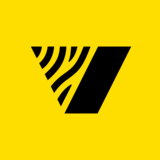 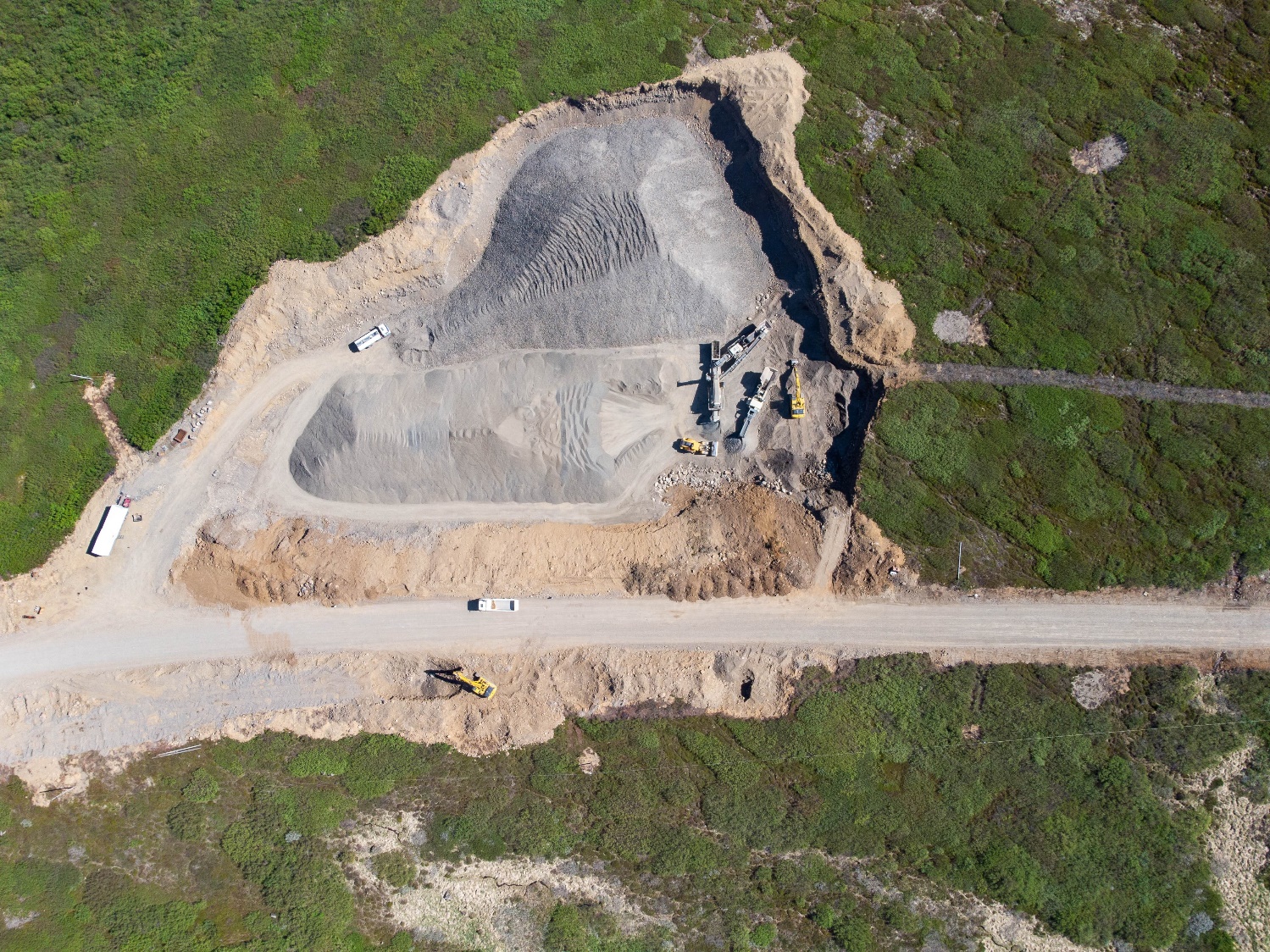 LykilsíðaHöfundar skýrslunnar bera alla ábyrgð.EfnisgæðaritiðEfnisrannsóknir og efniskröfurLeiðbeiningar við hönnun, framleiðslu og framkvæmdKafli 1	Formáli (janúar 2022)Kafli 2	InngangurKafli 3	FyllingKafli 4	StyrktarlagKafli 5	BurðarlagKafli 6	SlitlagKafli 7	SteinsteypaViðauki 1	Lýsing á prófunaraðferðumViðauki 2	Efnisgerðir við vega- og gatnagerðViðauki 3	Jarðmyndanir – byggingarefni við vegagerðViðauki 4	Gerðarprófanir, framleiðslueftirlit og frávikskröfurViðauki 5	SýnatakaViðauki 6	VinnsluaðferðirViðauki 7	Orðalisti – skilgreiningar og skýringarViðauki 8	Ýtarefni um malbikViðauki 9	Samanburður á eiginleikum steinefna og kröfumViðauki 10	Berggreining og gæðaflokkunORÐALISTI, SKILGREININGAR OG SKÝRINGAR Á HUGTÖKUM Orðalistinn er með samtals 960 völdum orðum og orðasamböndum úr Vegorðasafninu sem geta komið gagni við lestur Efnisgæðaritsins „Efnisrannsóknir og efniskröfur leiðbeiningar við hönnun, framleiðslu og framkvæmd“. Öll orðin varða efni ritsins en koma ekki öll fyrir í ritinu.Orðalistinn er þannig gerður að á eftir uppflettiorði kemur í flestum tilfellum skilgreining á hugtakinu en nánari skýring kemur inndregin þar fyrir neðan. Í Vegorðasafninu eru ensk og norsk samheiti hugtaka en þeim er sleppt í þessum orðalista. Með breyttu letri (e. Italic) eru ýmis helstu hugtök, sem koma fyrir í texta skilgreininga eða skýringa, og eru einnig skilgreind sem sérstök uppflettiorð. Vegorðasafnið er opið almenningi á vefslóðinni: https://vegordasafn.vegagerdin.is/ aðskilnaður kornastærðaverður þegar mismunandi kornastærðir, í blöndu steinefna með mikilli breidd í kornastærðum, greinast hver frá annarri þannig að sáldurferill verður ólíkur á mismunandi stöðum t.d. í efnishaugum eða í lagi veghlotsÞetta getur m.a. gerst þegar steinefni hrynur niður halla í efnishaugum eða velkist til undir umferð í vegi.aflræn veðrunveðrun jarðefna, sem á sér stað án þess að efnasamsetning þeirra breytistSú veðrun verður t.d. vegna hitabrigða, frostsprengingar, sundrunar við myndun saltkristalla og áhrifa frá plöntum og dýrum. aflrænt rofrof, sem verður með þeim hætti, að bergmol og önnur laus jarðefni berast brott með vindi, vatni eða ísiSjá vindrof, árrof, sjávarrof og jökulrof.afnámlaust jarðefni hreinsað ofan af klöpp eða öðru nýtanlegu jarðefniSjá ofanafýting.afnámslaglaust jarðefni ofan á klöpp eða öðru nýtanlegu jarðefniEinnig nefnd ofanafýting eða ónothæft jarðefni.afrétting jöfnun á yfirborði lags í veghloti Oft gert með því að bæta fínna efni ofan á lagið.afréttingarlagþunnt lag, sem sett er ofan á annað lag úr grófara efni Sjá afrétting.aftektþau náttúruferli í heild, sem fela í sér, að jarðvegur og berg á yfirborði jarðar mást, sundrast og flytjast niður á viðJarðefnaskrið telst þar með. Að því stefnir, að jarðaryfirborðið verði slétt og flatt.afvötnunframræsla vatns úr veghloti og vegstæði almenn verklýsingverklýsing sem gildir fyrir nýbyggingar og viðhald vega, með þeim viðbótum og breytingum, sem gerðar kunna að vera í sérverklýsingu / útboðslýsingu. Alverk, er almenn verklýsing.andesítísúrt gosberg, dulkorna, mjög dökkt á litapalhraunhraun, með úfnu og ósléttu yfirborði með hraukum af lausu gjallkenndu apalgrýtiaurföst árframburðarefni, sem skiptast í svifaur og skriðaurauravatnstraumvatn, venjulega jökulá hérlendis, sem rennur um aura í mörgum kvíslumKvíslarnar breyta ört farvegum sínum og tengingum hverjar við aðrar.aurkeilakeilulaga dyngja af auri, sem sest fyrir úr straumvatni, einkum framan við gilkjaft, þar sem dregur úr straumhraða vatnsinsGrófari hluti framburðarefnisins situr þar eftir.aurskriðavatnsblönduð skriða jarðefnaaursvifþað, að svifaur berst fram í vatniaxlarbrúnytri brún vegaxlar og vegarSkurðlína á milli vegaxlar og fyllingarfláa eða skurðfláa.ÁDUskammstöfun fyrir ársdagsumferð, meðalumferð bíla á einum degi í tilteknu vegþversniði á ársgrundvelliÁDUÞ  skammstöfun fyrir ársdagsumferð þungra bíla (>3,5 tonn að heildarþyngd), meðalumferð þungra bíla á einum degi í tilteknu vegþversniði á ársgrundvelliáfok1. það, að vindur ber setefni á land, einkum gróið land  2. foksetálagsdreifistuðull 		mælikvarði á hæfi efnis til að dreifa álagiVenjulega er miðað við hæfi mulinnar malar til álagsdreifingar, sem þá fær álagsdreifistuðulinn 1.  ámoksturstækitæki á beltum eða hjólum, notað til að moka á flutningstækiáreyri1. hallalítil og tiltölulega slétt landræma úr árseti, sem straumvatn rennur eftir (í farvegi eða farvegum) og getur flætt yfir í vatnavöxtum  2. hallalítil og tiltölulega slétt landræma, sem er úr árseti og er með fram straumvatni eða úti í vatninu og stendur upp úr því hverju sinniárfarvegur, farvegurrenna í landi, sem straumvatn rennur eftir, venjulega með árseti í botniárframburðarefniuppleyst og föst jarðefni, sem straumvatn ber framárframburðarrunimagn uppleystra og fastra árframburðarefna, sem berst á tímaeiningu gegnum þversnið í farvegi straumvatnsárframburðurþað, að straumvatn flytur með sér uppleyst og föst jarðefniárhjallihjalli, sem verður til við það, að á grefur sér farveg í seti, er hún hefur áður myndað með framburði sínumSetið er að uppruna fornar óseyrar og einkum myndað, þegar sjávarstaða var hærri við ísaldarlok, eða í jökulstífluðu lóniárrofrof, sem straumvatn veldur með því að losa, mola og bera fram jarðefni í farvegi sínumárset, straumvatnssetset úr bergmoli (auri), sem straumvatn hefur borið framSetið er oftast lagskipt.ársléttaflatlent landsvæði, sem mikið árset hefur fyllt upp og jafnaðásýnd steinefnisheiti yfir kornalögun, brothlutfall og yfirborðsáferð steinefnisathafnasvæðihluti af námusvæði ætlaður fyrir vinnslutæki og vinnubúðirbakgrafa (djúpgrafa)grafa sérstaklega útbúin þannig að hún grefur að sér aðallega neðan við þann flöt, sem hún stendur ábasalt (basískt berg)berg með hlutfallslega lítilli kísilsýru, minna en 52 % af SiO2, miðað við þyngdbasaltglerbasískt gosefni, glerkennt, oftast svart á litbasaltstuðullstuðull úr basaltiSjá stuðlun.basískt bergberg, sem í er minna af SiO, en 52% miðað við þyngdSjá basalt.berg1 klöpp, klettur2 náttúrulegt jarðefni, kristallað eða glerkennt, fast eða laust í sérBerg, t.d. basalt, gabbró og setberg, úr einni eða fleiri steindum.Sjá klöpp.bergbenslistálþynna eða tvær samsíða lengjur af kambstáli, sem samtengja bergbolta og treysta mjög sprungið bergbergboltaskífaskífa undir ró, sem dreifir álagi á berg umhverfis ytri enda bergboltabergboltunbergtreysting með boltumBergboltar festa ótraust berg við traustara berg sem liggur dýpra.bergbresturbergsprunga er nefnd bergbrestur, ef engin eða óveruleg færsla hefur átt sér stað milli sprunguveggjannabergbrigðiafbrigði bergtegundar greint eftir eiginleikum til mannvirkjagerðarBergbrigði eru allmörg, en eru flokkuð í þrjá gæðaflokka eftir eiginleikum sem eru m.a. háðir ummyndunarstigi, þéttleika og öðrum einkennum.Dæmi um bergbrigði; basalt, ummyndað, þétt.bergfræðigrein af jarðfræði, sem fjallar um myndun og ummyndun bergs, steindir í bergi og greiningu þess í bergtegundirberggangurgangur, sem hefur myndast í sprungu í jarðskorpunniBerggangar eru oft þunn berglög og standa venjulega hornrétt við lög grannbergsins.berggerðSjá bergtegund. 		berggreiningákvörðun á berggerð og bergbrigðum steinefnis Greiningin er gerð til að leggja mat á gæði bergs til mannvirkjagerðar. Hún lýsir m.a. bergbrigðum þ.e. þéttleika og ummyndunarstigi efnis. berggrunnurfast berg jarðskorpunnarÁ Íslandi gosberg og setberg sem er undir jarðvegi og setlögum. Sýndur á berggrunnskortum.berggæðiheiti yfir styrk, veðrunarþol og slitþol steinefnaberghlaupskriðuhlaup, þegar stór bergfylla í fjallshlíð eða hamravegg hrynur og hleypur frambergkvikahálfbráðin eða albráðin blanda jarðefna í jörðu niðriEf bergkvika storknar, myndar hún storkuberg.bergmol		samheiti við set en hér er gjóska ekki meðtalin Sundurlaust jarðefni, sem myndast, þegar berg molnar við veðrun og svörfun, t.d. grjót, möl, sandur, sylti og leir.bergmolshrunþað, að bergmol, sem losnar vegna veðrunar kletta, hrynur smám saman niðurbergnámaefnistökustaður þar sem fast berg er numiðÞað er rifið upp með stórvirkum vinnuvélum eða losað með sprengiefni, t.d. til notkunar í mannvirkjagerð.Sjá klapparnáma.Er einnig notað um frágengna námu, sem er ekki í notkun.bergsaflfræðifjallar um eiginleika bergs, einkum að því er varðar krafta, hreyfingar, burðarþol, stöðugleika og lektUndirstöðugrein í jarðtækni.bergskriðaskriða eftir berghlaup með haugum af brotnu og muldu bergi og öðru bergmolibergskæring brottnám bergs úr vegsvæðiGert í því skyni að bæta legu og umhverfi vegarins.bergspennainnri spenna í bergibergsprunga (sprunga)brot í berg, hvort sem berghlutarnir hafa færst til eða ekkibergstyrkingaðgerð, sem styrkir bergSjá bergtreysting. T.d. grautun.bergtegundgerð bergs eftir uppruna  Greind í flokka, storkuberg, setberg og myndbreytt berg og í tegundir eftir steindum og efnasamsetningu, svo sem eftir því, hve mikið er af kísilsýru (SiO2) í berginu bergtreystingaðgerð til að treysta bergT.d. með boltum og benslum gegn hruni. Sjá bergstyrking.bergvatnsástraumvatn, sem ekkert jökulvatn er íBergvatn er oftast tært. Eftir uppruna og eigindum má skipta sumum bergvatnsám annaðhvort í lindár eða dragár, en aðrar eru sambland af hvoru tveggja.bergæðþunnt innskotslag, sem kvíslast óreglulega um grannbergið og liggur venjulega út frá stærra innskotibikórokgjarnt, límkennt og vatnsfælið efni, unnið úr jarðolíu en finnst einnig í jarðbikiBik er alveg eða nánast alveg leysanlegt í tólúen. Það er mjög seigfljótandi, næstum fast efni, við stofuhita.Til hægðarauka er biki til nota í vegagerð í daglegu tali skipt í hart bik (stungudýpt < 250) og mjúkt bik (stungudýpt > 250).bikað púkkburðarlagsmalbik, blanda af púkki og stífbikiBlandað í malbikunarstöð. Notað sem drenandi (gegndræpt) burðarlag og til styrkingar á yfirbyggingu.bikbindiefnilímkennt efni sem er að mestu bik.Mjög fjölbreyttur flokkur bindiefna sem ýmist eru unnin úr jarðolíu eða eru leifar af jarðolíu sem hefur eimast af náttúrulegum orsökum. Undirflokkar bikbindiefna sem eru notuð í vegagerð (þ.e. klæðingar og malbik) eru m.a.; óbreytt bindiefni og breytt bindiefni. Breytt bindiefni eru blönduð íaukum og íblendum.bikbundið burðarlagsafnheiti yfir burðarlag, samsett úr biki og steinefniBikbundið burðarlag er ýmist blandað í stöð eða blandað á staðnum, t.d. burðarlagsmalbik og bikfest burðarlag.bikbundið efnisteinefni bundið með bikbindiefniBikbundið slit- eða burðarlag, ýmist blandað í stöð eða á staðnum.bikbundið steinefnibikbundið steinefni getur verið kald- eða heitblönduð og eru ýmist forblönduð (í malbiksstöð) eða staðblönduð (jafnhliða útlögn).Hér kemur til greina að nota „bikið steinefni“ í staðinn fyrir „bikbundið steinefni“.Dæmi: Malbik, klæðing og bikbundin burðarlög.bikdreifaribúnaður til að dreifa bikbindiefni í fremur þunnu en jöfnu lagi á vegyfirborð bikfest burðarlagburðarlag úr steinefni sem blandað er með biki og framleitt á verkstaðVenjulega annað eða þriðja lag talið ofan frá í veghloti, 50-200 mm þykkt.Bikfest burðarlag getur verið af ýmsu tagi, m.a. bikfyllt púkk (biksmygið púkk), froðubiksstyrking og malbikskurl.bikinnmeð ívafi af biki að meira eða minna leytiLýsingarorð sem vísar til bindiefnis, blöndu af bindiefni og steinefni, og í víðari skilningi til hverskonar efnis sem inniheldur bik.bikleifsá hluti bikþeytu, sem eftir verður þegar vatnið hefur skilist frá	Áður nefnt restbik.biksmitunþegar bindiefni vætlar upp úr bikbundnu slitlagiBiksmitun (blæðing) er algengust í sólskini og hlýindum. Getur líka komið fram þegar rignir í nýlagða klæðingu í þungri umferð.biksmygið púkkeinskorna púkklag, bundið með biki sem er dreift á yfirborðið, látið seytla um púkklagið og yfirborðið síðan kílt með smærra efniNotað sem burðarlag. Bindiefnið getur verið stífbik, þunnbik eða þjálbik. Efni til kílingar getur verið bikblandað steinefni eða malbikskurl.bikþeytaörblanda af biki og vatni ásamt ýruefnumSamheiti á bikfleyti.Bikið getur verið stífbik eða þjálbik. Í bikþeytu er dreifðarþátturinn oftast nær bikið en burðarþátturinn vatn. Undir vissum kringumstæðum geta orðið hlutverkaskipti þannig að bikið verður burðarþáttur en vatnið dreifðarþáttur. Þá er bikþeytan sögð úthverf.Bikþeyta er einkum notuð til límingar (milli malbikslaga) til festunar og í klæðingar. Bikþeytur eru mjög fjölbreyttar og er skipt í fjölmarga flokka eftir eiginleikum þeirra.bikþeytupúkkkaldblönduð hræra af bikþeytu og púkki sem er blandað allt að þriðjungi af smærra steinefniNotað sem lekt burðarlag fyrir umferð allt að 15.000 ÁDU.bindiefnisamheiti yfir efni sem loða við steinefni og tryggja samloðun efniskornannaMeginflokkar bindiefna sem eru notuð í vegagerð eru sement, kalk, bik og áður fyrr tjara.Dæmi um bindiefni eru bikbindiefni, tjörubindiefni og vatnshverf bindiefni.Bindiefnisdreifarivélbúnaður til að dreifa bikbindiefni eða sementiNotaður til að dreifa bindiefni við útlögn klæðingar eða við festun burðarlags.bjarg1 grjót á stærðarbilinu 2-4 m2 klettur eða standbergblaðra í bergiávalt holrúm í storkubergiVerður til, þegar þrýstingur minnkar í bergkviku, en við það losna gös úr henni og mynda gasbólu í kvikunni. Kólni kvikan hratt, storknar hún utan um gasbóluna, áður en bólan nær að losna úr kvikunni, og í storkunni verður blaðra.blágrýtibasískt gosberg, dökkt eða jafnvel svart á lit Blágrýtismyndunin er elsta jarðmyndun landsins, en hún varð til á míósen og plíósen og er því eldri en u.þ.b. 3 milljón ára.blöðrótt bergstorkuberg með blöðrum á víð og dreifblöndunarstöðvélasamstæða ásamt tilheyrandi búnaði, sem gerir einsleita blöndu úr tilteknum efnum í fyrirfram ákveðnum hlutföllumDæmi um blöndunarstöðvar eru malbiksstöðvar, fastar eða færanlegar, og steypustöðvar. Malbiksstöðvar blanda ýmist í skömmtum eða í samfellu.borgengnimælikvarði á, hversu hratt bor gengur inn í berg og hve mikið slit verður á borkrónu við borun í bergiðborkjarnisívalningur, tekinn með kjarnabor úr klöpp, steypu eða malbiki í rannsóknaskynibormynstur	fyrirkomulag borhola og bil milli þeirra í pallsprengingu Markað er fyrir borholum eftir ákveðnu mynstri. Bil milli borhola samsíða stálvegg nefnist raðabil en bil milli borhola þvert á stálvegg nefnist holubil (forsetning). Val á bormynstri er háð nokkrum þáttum s.s. gerð bergsins, hvaða grjótstærð er sóst eftir, pallhæð og þvermáli holu. bortygiborvagn ásamt borvélum og öðrum nauðsynlegum búnaði til borunarbotnbotn í jarðgöngum eða bergskæringubotnhleðslasprengihleðsla innst í borholuBotnhleðsla er venjulega öflugri en hleðsla utar í borholunni.botnskriðþað, að skriðaur berst fram með straumvatnibotnurðjökulurð, sem sest að undir skriðjökliHún liggur eftir á yfirborði lands, ef jökullinn hopar eða hverfur.bólstraberggosberg, sem oft myndast, ef hraunkvika rennur í vatni og storknar snögglega Verður þá til safn af bólstrum, sem minna á troðfulla poka. Hver bólstur er stuðlaður, og stefna stuðlarnir sem geislar í allar áttir út frá miðju hans. Ytra borð bólsturs er glerkennt. Basaltbólstrar eru algengir, en líparítbólstrar sjaldgæfir brattlendi í vegstæðiland í og við vegstæði þar sem halli er meiri en 1:3breytt bindiefnibikbindiefni, hvers seigjueiginleikum hefur verið breytt með íblendum sem ganga í efnasamband við bindiefniðMeð íblendum er í þessu tilfelli átt við náttúrlegt gúmmí (natural rubber, latex), gervifjölliður (synthetic polymers).brimbeltisvæði undan strönd, þar sem stórar öldur brotna þegar þær berast að landibrimbeltisrifsandrif í brimbelti, samsíða strönd, myndað af völdum brimöldunnarOft liggja fleiri brimbeltisrif en eitt samsíða ströndinni; hið ysta þeirra nálægt ytri mörkum brimbeltisins. Þau koma ekki upp úr sjó.brimklifbrött eða þverhnípt sjávarströnd, sorfin af brimibrimþrepstallur neðan við brimklifHann teygist með vægum halla frá rótum klifsins út í sjóinn og er venjulega á þurru um stórstraumsfjöru.brimvarnargarðursteyptur eða hlaðinn garður, gerður til að sporna við sjógangi	Venjulega gerður úr jarðvegsfyllingu með síulagi og grjótlagi til varnar gegn brimi.brimvarnargrjótBrimvarnargrjót er að jafnaði stærstu flokkar rofvarnargrjóts. Sjá rofvarnargrjót.brimvörnBrimvörn ver land og mannvirki gegn rofi og flóðum. Sjá rofvörn, grjótvörn og ölduvörn.brjóturvélbúnaður af ýmsum stærðum og gerðum til að mylja sprengt berg eða laus setDæmi: Kjálkabrjótur, kónbrjótur og kastbrjótur.brotósamfella í efni, sem rýrir (mjög) burðargetu og notagildi þessbrotflötur í sprungu, sprunguflöturflötur, þar sem berg hefur brotnaðBerg við brotflötinn nefnist sprunguveggur. Sjá gjáveggur, misgengisveggur. Sprunguflötur og sprunguveggur hafa strikstefnu og halla með sama hætti og jarðlag. Hallinn nefnist sprunguhalli. Sjá jarðlagahalli.brothlutfallhlutfall brotinna og óbrotinna korna í sýni og segir til um hversu stór hluti einstakra korna er alveg brotinn, og hversu hátt hlutfall korna er alveg núið (óbrotið) Steinn telst alveg brotinn ef brotflöturinn er meira en helmingur af yfirborði hans.  Brothlutfallið 50/30 þýðir að >50% steina eru alveg brotnir og <30% alveg núnir.brotstig gefur til kynna fjölda brjóta í mulningssamstæðu, sem steinefni hefur farið í gegnumMölun í þremur brjótum nefnist þriggja brotstiga mölun.brotstærðmælikvarði á grjótstærð í sprengdu grjótibugðuábugðótt straumvatn, er rennur um slétt og hallalítið land, sem venjulega liggur ekki nema lítið eitt yfir rofmörkumBugðurnar eru samfelldar og myndaðar við hliðarrof. Vegna straumkasts við ytri hlið hverrar bugðu verður rofið misjafnt í farveginum, og því færast bugðurnar smám saman úr stað.bundið slitlagsafnheiti fyrir slitlög úr steinsteypu, slitlög með bik sem bindiefni eða steinlögð slitlögburðargildireiknað burðarþol vegarburðargildisaðferð 		norsk aðferð til að reikna burðargetu vegarMeð því að margfalda saman þykkt tiltekins lags í yfirbyggingu vegar og burðarvísi (álagsdreifistuðul) þess fæst burðargildi lagsins. Samanlagt burðargildi allra laga í yfirbyggingu vegarins er burðarþol hans.Sjá lýsingu á indeksmetode í Haandbok 018burðarlaglag í yfirbyggingu veghlots milli styrktarlags og slitlags eða styrktarlags og burðarlagsmalbiksBurðarlagi er stundum skipt í tvennt, efri og neðri hluta burðarlags. Það er ýmist óbundið eða bundið og þá yfirleitt með biki eða sementi.burðarlagsefnisteinefni í burðarlag vegar sem fullnægir ákveðnum kröfum um efniseiginleikaburðarlagsmalbikmalbik undir slitlagiBlandað í stöð úr fremur grófu steinefni og stífbiki. Bindiefnisinnihaldið er gjarnan haft lægra en í slitlagsmalbiki til að draga úr líkum á skriði.burðarþol1  ending og hæfi vegar til þess að bera ökutæki, sem eftir honum fara, án þess að aflagast	Við mat á burðarþoli vegar er jafnan miðað við álag einstakra öxla og heildarþunga farartækis.2 niðurstaða í mælingu t.d. með falllóði eða plötuprófi.CBR-prófrannsóknaraðferð til að meta burðareiginleika steinefnis til vegagerðar, meðal annars áhrif vatns á þann eiginleika dagskýrslaskrifleg greinargerð um daglega framvindu verksYfirleitt er um að ræða útfyllt eyðublöð.díabasbasískt gangberg, fínkorna, venjulega dökkt eða gráleittdíllallstór kristall í glerkenndu, dulkorna eða fínkorna storkubergi - myndast í bergkviku, áður en hún kemur upp úr iðrum jarðar.dílótt bergstorkuberg, sem í eru dílar á víð og dreifdíórítísúrt djúpberg, smákorna, mjög dökkt á litdjúpbergstorkuberg, sem myndast við hæga storknun bergkviku djúpt í jarðskorpunnidjúprofárrof, sem verður á botni farvegardragábergvatnsá, sem á sér ekki glögg upptök, en verður til úr mörgum sytrum í lækjardrögum, þar sem berggrunnur er fremur þétturVatnið er yfirleitt tært, en verður gruggugt í hláku eða miklum rigningum. Þá vaxa dragár mjög. Hiti vatnsins breytist eftir lofthita.drymilurðávalur hæðarhryggur, er verður til sem botnurð undir skriðjökli og er að jafnaði úr jökulruðningiLangás hryggjarins hefur sömu stefnu og jökulskriðið. Drymill er dregið af írsk-gelíska orðinu druim með líkum hætti og drumlin á ensku. Druim er hæðarhryggur. Drymilurð er hæðarhryggur, orðinn til sem jökulurð.dulkorna bergkristallað berg, þó með svo smáum kristöllum, að þeir sjást alls ekki berum augum, minni en 0,02 mmdúklögnþað að koma þunnum dúk, ofnum úr gerfiefni, fyrir í mannvirkiDúkurinn kemur í stað síulags í veghloti eða stíflugarði, en má líka nota til styrkingar.eðjuhlaupskriðuhlaup, þegar eðja hleypur framMeð eðju er þá átt við mjög blautan og tiltölulega fínkorna jarðveg, er rennur sem vökvi, ef hann hreyfist niður brekku. Eðjuhlaup er millistig milli jarðvegshlaups og straumvatns með miklum aurburði. Slík hlaup bera með sér grjót og leita oft í farvegi, sem þegar eru til í brekkunni.eðjuskriðaskriða eftir eðjuhlaupHún er venjulega grynnri og sléttari en jarðvegs- skriða og breiðist yfir víðara svæði, ef hlaupið stöðvast á jafnsléttu. Með fram farvegi hlaupsins liggja tíðum hrannir úr grófasta efni þess.efjastyrktarblanda, sem þrýst er inn í sprungur í bergi, til þess að auka þéttleika og styrk þess(so) það að þrýsta eða dæla styrktarblöndu (efju) inn í sprungur í bergi, til þess að auka þéttleika og styrk þessSjá grautun og grauta.efjunathöfnin að þrýsta styrktarblöndu (efju) inn í sprungur í bergi, til þess að auka þéttleika og styrk þessefnahvarfarofrof, sem verður með þeim hætti, að efni, sem losna úr jarðefnum við efnahvarfaveðrun, skolast brott uppleyst í yfirborðsvatni og jarðvatniefnahvarfasetflokkur settegunda, sem verða til við efnahvörf eða þegar steindir myndast við útfellingu úr efnaupplausnumDæmi: kalklög, saltlög.efnahvarfaveðrunþað, að jarðefni veðrast við efnahvörf, þegar þau komast í snertingu við vatn eða önnur efni, sem tíðast eru uppleyst í vatniefniseftirlitmat á eiginleikum efnis til mannvirkjagerðar og samanburður við kröfur sem til þess eru gerðarDæmi: Mæling á steinefni og samanburður við tilsvarandi kröfur. Vottorð framleiðanda gegnir sama hlutverki.efnisgerð tegund steinefnis, sem notað er við vegagerð 	Eigindir steinefnis eru mismunandi og er efninu skipt í þrjá meginflokka:1. set (efni úr setmyndunum), 2. storkuberg (efni úr storkubergi), 3. endurnýtt efni (endurunnin efni). Efnisgerðirnar eru flokkaðar í undirflokka eftir vinnslu efnisins. Ástæðan fyrir flokkun efna í efnisgerðir er að eiginleikar þeirra eru misjafnir og því eru oft gerðar mismunandi kröfur til efnis eftir því hver efnisgerðin er og hvernig vinnslu hefur verið háttað.efnisgæði eiginleikar steinefnis sem lýsa því hvort eða að hve miklu leyti steinefnið uppfyllir tilteknar kröfurSjá efniskrafa. efnishaugurbirgðir af steinefni (unnu eða óunnu) sem hefur verið haugsett til geymslu um lengri eða skemmri tímaefniskrafa krafa um lágmarksgæði steinefnis, til að efnið teljist hæft til fyrirhugaðrar notkunarDæmi um efniseiginleika, sem gerðar eru kröfur til, eru styrkur, veðrunarþol og slitþol.efnislýsinglýsing á eiginleikum efna í vegstæði og námumefnisrannsóknprófun á efnum samkvæmt viðurkenndum forskriftum, prófunarstöðlum, til að skera úr um efniseiginleika, svo sem styrk, veðrunarþol, kornalögun og sáldurferil.efnistakabrottnám steinefna, bergs eða lausra setlaga, til notkunar við mannvirkjagerðefnistökusvæðiafmarkaður hluti námusvæðis eða skæringar, þar sem verið er að taka steinefni hverju sinni efnisvinnslaframleiðsla steinefna sem hæfir fyrirhugaðri notkunVinnslan tekur meðal annars til flokkunar, þvottar, mölunar og sigtunar steinefna.efnisvottorðskrifleg staðfesting á eiginleikum efnis til mannvirkjagerðarefnisvottunstaðfesting á eiginleikum efnis til mannvirkjagerðarefri flokkunarstærðmöskvastærð (táknuð með D) í sigti sem viss hluti steinefnis smýgur, oft 80-90 % Þetta hugtak er, ásamt neðri flokkunarstærð, notað til að skilgreina stærðabil sem megnið af steinefni fellur í með hæfilega ákvörðuðum frávikum. Sjá staðal ÍST EN 13242.efri stærðarmörk möskvastærð í sigti sem 98 þungaprósent af efninu smjúgaSjá stærstu steinar. Táknuð með D'98.eftirlitfelst í samanburði á kröfum til verklags, eiginleika viðfangs og upplýsingum, sem fengar eru með mælingum, skoðunum eða prófunumDæmi: Samanburður á sáldurferli sýnis af burðarlagi og kröfum í verklýsingu.Samanburður á kostnaðaráætlun og raunkostnaði. Samanburður á niðurlögn ræsa og fyrirmælum í verklýsingu.Oft notað um þá sem sinna eftirliti.eftirlitsaðferðaðferð sem notuð er við eftirlit á tilteknum þætti í mannvirkjagerðDæmi: Talning á yfirferðum valta.Þrír meginflokkar eftirlitsaðferða eru, eiginleikaprófun á rannsóknastofu og á verkstað (analyse- og måleteknisk kontroll), sjónmat (visuell kontroll) og eftirlit með nákvæmni í legu (rúmeftirlit) (geometrisk kontroll)eftirlitsáætlunáætlun um hvernig eftirlit verkkaupa verður framkvæmt í viðkomandi verkiVerkkaupi gerir eftirlitsáætlun. Þar kemur fram hvernig fylgst verður með að gæðakröfur verkkaupa séu uppfylltar.eftirlitsmaðursá sem athugar hvort tiltekin ákvæði í verklýsingum, lögum og reglugerðum séu uppfylltSafnar niðurstöðum saman, vinnur úr þeim og birtir.eftirlitsmælingmæling til staðfestingar á tilteknum eiginleika eða legu mannvirkisDæmi: Burðarþolsmæling, hæðarmæling.eftirlitsniðurstöðurgreinargerð um niðurstöður prófana og annars eftirlits ásamt ákvörðunum í kjölfariðeftirlitsprófpróf eða rannsóknir sem gerðar eru til að meta verk- og efnisgæðiPrófin geta verið sjónmat en einnig flóknari efnispróf eða rannsóknir gerðar á rannsóknarstofum.eftirlitsskjalskjal sem verkkaupi leggur fram í byrjun verksÍ skjalinu felst eftirlitsáætlun, dagbók ásamt eyðublöðum til úttekta á til dæmis klæðingum, sementsfestun og malbiki.eftirlitsskráningkerfisbundin skráning og vistun upplýsinga sem verða til við eftirliteftirlitsviðfangatriði sem eftirlit beinist aðViðföngum er oft skipt í flokka til hægðarauka á þann veg að eftirlitið verður einsleitara innan hvers flokks en ella. Slík flokkun getur verið staðsetningar-, steypu-, lagna-, slitlags-, jarðtækni-, þjöppunareftirlit o.s.frv.eftirþjöppun rúmmálsminnkun (samþjöppun) í vegagerðarefni fyrir áhrif umferðar eða undan eigin þunga eftir að gengið hefur verið frá því endanlega í veginum eiðirif eða landræma, sem tengir eyju við land eða tvær eyjar saman og er venjulega úr sandi og möl, myndað við strandburðGrandi hefur svipaða merkingu og eiði.eiginleikar fínefnaefniseiginleikar sem lýsa þeim hluta steinefnis sem er með smærri korn en 0,063 mmDæmi um eiginleika; þjálni, magn myldis og holrýmd í mélu.eiginleikieinkennandi sérkennieinskorna þegar kornastærðir (steinefna) liggja að mestu á þröngu bili Aths. 1: Eiginleiki getur verið eðlislægur eða eignaður.Aths. 2: Eiginleiki getur verið eigindlegur eða megindlegur.Aths. 3: Til eru nokkrir flokkar eiginleika (efnislegir, skynræmir, tímatengdir, tengdir notagildi).Sjá ÍST EN ISO 9000.eldborghringlaga klepragígur, brattur að utan og innan, með mjóum gígrimaeldfjallfjall, sem hlaðist hefur upp úr gosefnum, er komið hafa úr gosopi í fjallinu sjálfuÍ daglegu tali er fjall ekki nefnt eldfjall, nema augljós merki séu þar um gos, t.a.m. eldgígur eða hraun.eldgígur, gígurskálarlaga lægð með gosopi eða með ummerkjum eftir gosop í botnieldgossá viðburður, að bergkvika og önnur gosefni koma upp á yfirborð JarðarSjá eldvirkni, bergkvika, gosefni.eldhryggurílangt, hrygglaga eldfjall með gossprungum eftir fjallshryggnum endilöngumFjallið hefur hlaðist upp úr hraunum og gjósku á víxl í mörgum eldgosum.eldkeilauppmjótt eldfjall, sem hlaðist hefur upp úr hraunum og gjósku á víxl í mörgum eldgosumeldsprunga, gossprungasprunga, sem eldgos hefur komið upp úreldstöðstaður, þar sem eldgos er eða hefur orðiðeldvarphóll eða hæð, sem orpist hefur upp við gosopEldvarp verður venjulega til í einu eldgosi.eldvirkniþau náttúruferli í heild, sem eiga sér stað, þegar bergkvika og önnur gosefni koma upp á yfirborð jarðar eða nálægt þvíendurnýtt malbikmalbik sem er notað á nýjan leik, oftast sem burðarlagsefni eða sem hráefnishluti í nýtt malbikEndurnýtt malbik fellur til við losun og uppmokstur á malbiki eða fræsingu á slitlögum. Notkunarmöguleikar þess eru fjölbreyttir. Það er m.a. notað í burðarlag, stundum styrktarlag, og er þá kurlað. Því er líka blandað saman við nýtt malbik í blöndunarstöð en yfirleitt í takmörkuðu hlutfalli. Það má líka blanda með viðbótarbindiefni á staðnum og nota sem slit- eða burðarlag. Blöndunarferlið getur ýmist verið heitt eða kalt.  Endurnýtt malbik gengur einnig undir nafninu endurunnið malbik.Sjá ÍST EN 13108-8.Evrópustaðlarsafn staðla sem þjóðir Evrópu hafa samþykkt að taka í notkunÞessu samþykki fylgir jafnframt kvöð um að fella um leið úr gildi eigin staðla um sama efni. Hérlendis hafa Evrópustaðlar forskeytið ÍST EN.eyrilítið og lágt nes, sem gengur út í sjó eða stöðuvatnÞað er venjulega myndað úr möl og sandi við strandburð. Önnur heiti eru oddi og tangi.fargtímabundið viðbótarálag (á veg) til að flýta sigiGjarnan úr steinefni sem stenst kröfur til styrktarlags.ferskt bergberg með steindum sem hafa ekki náð að ummyndast yfir í aðrar steindir svo sem leirsteindirSjá ummyndun.festunstyrking jarðefna með íblöndun bindiefna á verkstaðTilgangurinn er m.a. að auka burðargetu jarðefnis. Bindiefninu er blandað í jarðefnið sem síðan er jafnað út og valtað. Algeng íblöndunarefni eru sement og bik.festun undirstöðusamheiti aðgerða, sem auka burðargetu vegbotnsfiskiolíaolía unnin úr fiskifituDæmi: Lýsi.fínefnahlutfall	 þyngdarhlutfall efnis með smærri korn en 0,063 mm í sýni af steinefniHlutfallið er ýmist miðað við allt sýnið eða þann hluta sem smýgur tiltekið sigti, t.d. 22 eða 63 mm.fínefni smágert steinefni í leir og syltarstærðum, úr smærri kornum en 0,063 mm		fínhrýfi (microtexture)lítt sýnilegar ójöfnur í yfirborði slitlags með bylgjulengdir allt að 0,5 mm og dæmigerða sveifluvídd á bilinu 0,001-0,5 mm Fínhrýfi ræðst einkum af yfirborðsáferð steina í yfirborði slitlags. Það hefur, ásamt grófhrýfi, afgerandi áhrif á hemlunarviðnám slitlagsins en hefur ekki áhrif á akstursþægindi.fínkorna bergberg með fíngerðum kristöllum, sem sjást yfirleitt berum augum, innan við 1 mm að stærðfínmölunmölun á steinefni í smáar stærðir [í vegagerð]Gjarnan minna en 22 mm flokkunarstærð.fínpúkk 		steinefni, úr sprengdu eða rippuðu bergi, innan stærðabilsins 4-80 mm Sjá púkk og grófpúkk.fjaðursú eigind ýmissa efna, að verði breyting á formi þeirra af völdum krafts, fá þau sjálfkrafa fyrra form sitt, ef krafturinn hættir að verkaÞá fjaðrar efnið.fjaðurefniefni, sem getur fjaðraðfjaðurkrafturinnrænn kraftur, sem verður til í fjaðurefni, þegar kraftur verkar á efnið og veldur formbreytingu á þvíFjaðurkrafturinn verkar gegn formbreytingunni.fjaðurorkaorka, sem efni geymir, ef í því verkar fjaðurkrafturFjaðurorka er ein tegund mættisorku.fjaralandræma á strönd stöðuvatns eða sjávar, sem er mótuð af hreyfingum vatnsins og venjulega þakin seti úr sandi, möl og grjótiSjávarfjara telst að jafnaði það svæði, sem við stórstreymi er undir vatni á flóði og á þurru, þegar lágsjávað er.fjöðrunformbreyting fjaðrandi efnisfjöldi yfirferða með valtatilgreinir hversu oft valti hefur farið yfir hvern einstakan blett í lagi (t.d. burðarlagi) vegarNotað sem mælikvarði á völtun. Hægt að telja með GPS-staðsetningarbúnaði.fjölliða stór sameind úr einni eða fleiri tegundum einliðaÝmis konar fjölliður eru notaðar sem íblendi í bikbindiefni, einkum til að breyta hitaháðri hegðun þess, þanþoli eða viðloðun. Algengar fjölliður til þessara nota eru styren-butadien-styren (SBS), styren-butadien-rubber (SBR) og etylene vinyl acetat (EVA). Bindiefni blandað fjölliðum kallast breytt bik. Dæmi: prótín, fjölsykrur, náttúrugúmmí og gervigúmmí.fjölliðubikbik, breytt með lífrænum fjölliðum, einni eða fleirifjölliðubikþeytabikþeyta með dreifðarþátt úr fjölliðubikiBikþeytan getur verið breytt með fjölliðum eða mjólkursafa úr plöntum.fjörukamburlágur hryggur úr sandi, möl og stundum grjóti, sem brim hefur hrúgað upp ofan við efri fjörumörkfjörusetset í fjöru og fjörukambifláafleygurfleygur í veghloti, utan við berandi hluta vegarGerður til að draga úr bratta vegfláa í öryggisskyni. fláafrágangurmótun, sáning, græðsla eða önnur vörn á veg- og skæringarfláa, til að draga úr rofifleygað púkk steinefni í burðarlagi, fleygað með fínpúkki til þess að auka stæðni lagsins Einnig gert til að þétta og slétta yfirborðið.Sjá púkk.fleygskærainnskæring í berg, með samleitnum borholumfleygurlag sem þynnist til endanna [í vegagerð]flikruberggosberg, sem verður til við það, að glóðheit gjóska berst í eldskýi úr gosstöð og er enn svo heit, þegar hún sest að á jörð, að hún rennur saman og myndar fast bergÍ því má oft sjá ílanga bletti, flikrur, öðruvísi á lit en aðalefni bergsins.flokkað efnisteinefni, flokkað með þeim hætti að það spanni tiltekið bil kornastærða Dæmi 8/16 mm.flokkunsundurgreining steinefnis eftir kornastærðumGert með minnst tveim sigtum, með eða án undanfarandi mölunar.flokkunarstærðmöskvastærð sem afmarkar meginhluta sáldur-ferils steinefnisStærðarflokki steinefnis er lýst með tveim flokkunarstærðum, efri (D) og neðri (d). Sjá efri flokkunarstærð og neðri flokkunarstærð.flutningslengd (flutningsvegalengd)vegalengd sem efni er fluttUm margs konar efni getur verið að ræða, svo sem malarefni, byggingarefni, snjó o.fl.flutningstönníbjúg ýtutönnNotuð til að flytja efni langa leið með jarðýtu. Stundum nefnd grjóttönn eða U-tönn.flæðimarkhæsta rakagildi sem efni getur haft án þess að missa þjálni sína og flæðaRakastig fínefnaríks steinefnis, leirs eða syltis, þegar efnið missir samloðunareiginleika sína.fokþað, að vindur feykir til jarðefnumfoksandur1. sandur ásamt fíngerðara efni, sem er að fjúka2. fokset, sem er að mestu úr sandi með hlutfallslega jafnri kornastærðFokset myndar oft sandhóla.foksetbergmolsset, sem hefur myndast við veðrun og svörfun og borist með vindi, þangað sem það hefur sest aðSetið er oftast lagskipt.forbrjóturfyrsti brjótur í mölunarsamstæðu, yfirleitt kjaftbrjótur (kjálkabrjótur)forbrotið efnisteinefni sem hefur farið í gegnum forbrjót en enga frekari vinnsluDæmi um stærðarflokka: 0/90 og 0/125. formsprengingaðferð til að ná fram ákveðinni áferð eða lögun á sprengdum fletiEin gerð formsprengingar er "presplitting"forskriftskjal þar sem sett eru fram fyrirmæliForskrift getur tengst starfsemi (t.d. verklagsregluskjal, forskrift fyrir ferli og forskrift fyrir prófanir), eða vörum (t.d. vörulýsing, frammistöðuforskrift og teikning). Oft sett fram í verklýsingu.Sjá ÍST EN ISO 9000.framburðarefniuppleyst og föst jarðefni, sem vatn eða jökull ber með sérframburðarrunimagn af framburðarefni, sem berst á tímaeiningu gegnum þversnið í farvegiMagnið er mælt eftir þyngd eða rúmmáli.framburðarruni uppleystra efnamagn uppleystra árfrarnburðarefna, sem berst á tímaeiningu gegnum þversnið í farvegi straumvatnsframburðurþað, að vatn eða jökull flytur með sér framburðarefniframburður uppleystra efnaþað, að uppleyst efni berast fram í straumvatniframgangurframvinda verks borin saman við verkáætlunframkvæmdaraðilivið námuvinnslu: sá sem ætlar að nýta og hefur rétt á að nýta efni á efnistökusvæði. Framkvæmdaraðili þarf að hafa umboð frá námurétthafa til að geta numið efni.framkvæmdareftirlitkerfisbundnar athuganir, m.a. á vinnubrögðum, efnisgæðum og auðlindanotkun meðan á framkvæmdum stendurframkvæmdarleyfileyfi til framkvæmda í samræmi við skipulag sem ekki eru háðar ákvæðum laga um mannvirki. Allar framkvæmdir sem teljast meiriháttar, hafa áhrif á umhverfið og breyta ásýnd þess skulu vera í samræmi við skipulagsáætlanir. Óheimilt er að hefja slíkar framkvæmdir nema fyrir liggi samþykki leyfisveitanda um útgáfu framkvæmdarleyfis og að framkvæmdarleyfi hafi verið gefið út.framkvæmdarmælingmæling á rúmlegu mannvirkis á ýmsum stigum framkvæmdarRúmlega, nýyrði fyrir legu í plani og hæð.framkvæmdarstigtilfallandi steinefnarannsóknir á framkvæmdarstigi, hafi þær brugðist á fyrri stigumSjá stig í verkferli efnisrannsókna.framleiðsla steinefna1 hverskonar vinna við steinefni svo sem losun, mölun, sigtun, þvott o.s.frv., á steinefni 2 steinefni, að framleiðslu lokinniframleiðslueftirlitfelst í að bera eiginleika afurðar saman við kröfurframleiðslustigvinnsla steinefna og rannsóknir á þeim Sjá stig í verkferli efnisrannsókna.framleiðsluvottorðskrifleg yfirlýsing um innihald og eiginleika vöruframvindueftirlitvöktun á framgangi verksfrábrigðiþað að uppfylla ekki kröfuSjá ÍST EN ISO 9000.frágangur vinnusvæðisjöfnun og frágangur á aflögðum námum, og svæðum við hlið vegar sem raskað hefur veriðfrákastsefniefni sem ekki nýtist í tiltekna framkvæmdfrávikmismunur á mældu gildi og fyrirskipuðu gildifrávikaskýrslaskrá yfir atriði sem ekki eru í samræmi við fyrirmæliHluti af gæðastýringu á verki. Frávik geta verið frá kröfum útboðsgagna eða verklagsreglum.frávikstilboðtilboð sem leysir þarfir kaupandans á annan hátt en gert er ráð fyrir í tæknilegri lýsingu útboðsgagna og uppfyllir jafnframt lágmarkskröfur þeirrafreramörkþykkt jarðvegs sem að jafnaði frýs að vetrarlagiFreramörk má skilgreina nánar með líkum, t.d. 20, 50 eða 100 ára freramörk.frerifrosin jörðfroðubikóstöðug blanda af biki og vatniBikið (stíf- eða þjálbik er hitað upp í 160-170 °C og bætt í það 2-4 % af vatni svo að það freyðir stutta stund og á meðan er því blandað saman við steinefni. Froðubik er einkum notað við festun á burðarlagi samhliða fræsingu.froðumalbikFroðumalbik má nota í burðarlag og sem slitlag á vegi með umferð undir 1500 ÁDU.frosthitastig undir frostmarkifrostbrigð1 hneigð jarðefnis (bergmols) til að mynda íslinsur2 mælikvarði á hvort og hversu frostbrigt/frostnæmt jarðefni erÍslinsur myndast því aðeins í bergmoli að bergmolið sé nægilega fínefnaríkt til að mynda hárpípur og hárpípur í bergmolinu hafi óheftan aðgang að vatni.Sjá frostnæmi.frostbrigður vegurvegur þannig gerður að frost nær niður i frostnæma yfirbyggingu eða vegfyllingufrostbrigt jarðefnijarðefni sem dregur vatn upp í frosna hlutann og missir burðarþol þegar ísinn þiðnarSjá frostvirkt jarðefni. Áður var notað frostnæmt jarðefni.frostdýpifjarlægðin frá yfirborði að neðra byrði frosins jarðefnisfrosteinangrunfrostvörn með notkun einangrunarefnafrostheildimargfeldi af fjölda daga á ári með meðalhita neðan við frostmark, og meðalhita sömu dagaFrostheildi er mælt í gráðudögum (dagar x °C).frostlyftinghækkun á yfirborði lands, sem stafar af frostþenslu í undirliggjandi, frostnæmum efnumfrostmarkhitastig vatns þegar það er að frjósa eða bráðna, við 0° á CelsíusEinnig nefnt bræðslumark.frostnæmisjá frostbrigðfrosttryggur vegurvegur, þannig gerður að frost nær ekki niður í frostnæmt efni við hámarks frostheildifrostvarnarlag 		lag í yfirbyggingu, næst undir styrktarlagi, sem ætlað er að einhverju eða öllu leyti að hindra að frost hlaupi niður í frostnæmt efni frostvirkt jarðefnijarðefni sem dregur vatn upp í frosna hlutann og missir burðarþol þegar ísinn þiðnarSjá frostbrigt jarðefni. Áður var notað frostnæmt jarðefni.frostþolhæfileiki steinefnis til að standast víxlverkun frosts og þíðu án þess að molna niður og tapa burðarþoliEfni er frostþolið ef það er ekki vatnsdrægt og þenst ekki út þegar það frýs.fræsatæta ofan af malbiki með tenntum valsi (fræsara)Gert til að slétta yfirborðið eða lækka það og mynda fals fyrir nýtt slitlag.fræsingverknaðurinn að fræsafullgildingstaðfesting á því, með framlagningu hlutlægra sannana, að tilteknar kröfur vegna tiltekinna fyrirhugaðra nota hafi verið uppfylltarfylling Sjá vegfylling.fyllingarbyrðiyfirborð vegfyllingarfyllingarfláiflái fyllingarHér er bæði átt við yfirborð fláa og halla hans.fyllingarhæðþykkt fyllingar í miðlínu vegarfyllingarmagnrúmmál jarðefna, sem mynda vegfyllingufyrirmælibindandi ákvæðiOrðið „fyrirmæli“ og orðasambandið „að mæla fyrir um“ er notað án frekari skýringa um öll bindandi fyrirmæli verkkaupa eða eftirlits og öll fyrirmæli í verksamningi, verklýsingu, sérverklýsingu og uppdráttum eins og við á hverju sinni.færibandbelti til færslu á jarðefnum [vegagerð]Steinefni er flutt á færiböndum milli framleiðslueininga í vinnslusamstæðu, þ.e. frá forbrjót yfir á eftirbrjót og hörpu og þaðan út í hauga. Færibönd eru einnig notuð til að flytja efni úr jarðgöngum.færslaef efnisögn hreyfist frá einum stað á annan, er færsla beina leiðin milli staðanna án tillits til þess, hvaða leið ögnin fer milli þeirragabbróbasískt, stórkristallað djúpberg sem hefur storknað hægt á miklu dýpigalliþað að krafa er tengist fyrirhugaðri eða tilætlaðri notkun er ekki uppfylltAths. 1: Munurinn milli hugtakanna "galli" og "frábrigði" er mikilvægur þar sem hann hefur lagalega þýðingu, sérstaklega í sambandi við skaðsemiábyrgð. Af þessum sökum ætti að nota hugtakið „galli“ af sérstakri varúð.Sjá ÍST EN ISO 9000.gangbergstorkuberg, sem myndast við storknun bergkviku í sprungu eða milli laga ofarlega í jarðskorpunnigangurinnskot, sem myndar jarðlagSjá berggangur og laggangur.gátlistilisti yfir atriði sem þarf að gaumgæfagervigígurhóll úr hraungjalli á stað, þar sem hraunkvika hefur runnið yfir votlendi eða grunnt vatnVatnsgufa undir hraunkvikunni veldur því, að kvikan verður að gjalli, sem þeytist upp og safnast í hóla. Dæmi: Rauðhólar við Reykjavík.gígaröðröð eldvarpa, sem orðið hafa til við það, að gosið hefur á aðgreindum stöðum í eldsprungugígrimihryggur úr gjósku, sem hlaðist hefur upp umhverfis gosop í eldgosi og myndað gígbarmgjallgígur, gíghólleldvarp, sem hlaðist hefur að mestu upp úr lausu hraungjalligjóskalaus gosefni úr bergkviku sem þeytast upp í loft úr gjósandi eldstöð við það að gas losnar úr kvikunnigjóskusetset úr gjósku frá gjósandi eldstöðSbr. gjóska, gosaska, vikur, móberg, flikruberg.glerkennt bergstorkuberg, sem hefur storknað svo hratt, að kristallar hafa ekki náð að myndast.gosaskagjóska úr smágerðum glerkenndum kornum, minni en 2 mm í þvermálgosbergstorkuberg, sem myndast við storknun hraunkviku ofan jarðar, einnig í lofti eða vatnigosdyngja, dyngjabungulaga, hallalítið og víðáttumikið eldfjall, sem verður til úr þunnfljótandi basalthraunkvikugosefnisameiginlegt heiti á efnum, sem koma upp í eldgosum, þegar bergkvika nær yfirborðiÞau skiljast þá sundur í gaskennd eða reikul gosefni (gös, vatn), laus gosefni (gjósku) og föst gosefni (hraun, gosberg).GPS staðsetningarbúnaðurtæki sem tilgreinir staðsetningu í hnitum með aðstoð gervihnattagrafavélknúið tæki með bómu til að moka jarðefnigranítsúrt djúpberg, grófkorna, venjulega ljósgrátt eða rauðleitt með dökkum yrjumgrannbergberg, sem er umhverfis innskotsberg og er eldra en þaðgranófýrsúrt gangberg, fínkorna eða meðalkorna, ljósleittgrautun1 þétting eða styrking með sementsefju2 fylling í kapalrör í spenntri steinsteypuGrautun eða sementsídæling er fólgin í því að dæla blöndu af vatni og sementi, oft með íblendi eða íauka, undir miklum þrýstingi gegnum borholur í bergvegg til að fylla sprungur og önnur holrými og til að verja spennukapla gegn tæringu. Stundum er sett kísilryk í blönduna, og stöku sinnum ýmis konar íblendi sem auka smeygni hennar, flýta fyrir hörðnun eða þenja blönduna þegar hún harðnar. Samsetning blöndunnar er valin með hliðsjón af aðstæðum.grágrýtibasískt gosberg, gráleitt basaltGrágrýtismyndunin varð til á ísöld, kvarter, og er því yngri en u.þ.b. 3 milljón ára og eldri en u.þ.b. 0,7 milljón ára.grenndargróðurríkjandi gróðurfar í næsta nágrenni framkvæmdargrettistak1 grjót á stærðabilinu 500-1000 mm2 grjót sem verður eftir þegar jökull bráðnargripskóflaámokstursskófla, sem er opnuð og síðan lokað til að fylla hanaKrumla í tveim innbyrðis hreyfanlegum hlutum sem opna hana (við losun) og loka (til að fylla hana). Notuð m.a. til að moka lausum jarðefnum eða tína upp stóra steina.grjót 		samsafn af allstórum steinum grjóthrunatvik þegar grjót losnar úr bergi og fellur niðurGrjóthrun verður jafnan úr klettum og stöku sinnum í jarðgöngum.grjótkassikassalaga net, fyllt með grjótiTil varnar ofanflóðum eða stoðveggir. Ýmist úr stáli eða gerviefni.grjótnámastaður, þar sem grjót er tekið til vinnslugrjótvörnhleðsla úr grjóti til að hindra rof af völdum vatns, vinda eða sjávarSjá rofvörn, sjóvörn, ölduvörn, brimvörn og varnargarður.grophlutfallið á milli rúmtaks gropa í efni og heildarrúmtaks efnisVenjulega táknað í %.gropa smágert holrúm í efnigropinnað gropur eru dreifðar víðs vegar um efniOrð svipaðrar merkingar eru blöðróttur og holóttur.gropumalbikheitblandað slitlagsmalbik með gisinn sáldurferilVegna mikillar holrýmdar (15-20 %) á yfirborðsvatn tiltölulega greiða leið gegnum slitlagið og út til hliðanna, sem stuðlar að umferðaröryggi. Gropumalbik hefur einnig gott hemlunarviðnám, góða ljóstæknilega eiginleika og dregur úr umferðarhávaða.Sjá ÍST 13108-7grófhrýfi (macrotexture)sýnilegar en smágerðar ójöfnur í yfirborði slitlags með bylgjulengdir á bilinu 0,5-50 mm og dæmigerða sveifluvídd á bilinu 0,1-20 mm.Grófhrýfi ræðst af afstöðu steina hvers til annars í yfirborði slitlags og að hve miklu leyti efja fyllir upp í bil á milli þeirra. Grófhrýfi með stuttar bylgjulengdir dregur úr veghljóði en það eykst síðan með vaxandi bylgjulengdum. Grófhrýfi hefur jákvæð áhrif á hemlunarviðnám með því að veita burtu vatni þar sem hjólbarði og vegyfirborð mætast. grófkorna bergberg með kristöllum, sem flestir eru stærri en 5 mmgrófmölunmölun efnis, oftast í einum brjóti, þannig að stærstu steinar verði af hæfilegri stærð til nota í viðkomandi lagi vegarDæmi: 0/250 mm.  Sjá forbrotið efni.grófpúkk steinefni, úr sprengdu eða rippuðu bergi, innan stærðabilsins 80-300 mm Sjá púkk og fínpúkk.grunneiginleikar bergsgrunnþættir í uppbyggingu og eiginleikum bergsEru háðir öllum þáttum í uppbyggingu bergsins svo sem efnasamsetningu, gerð steinda, kristalbyggingu, kornastærð, þéttleika, sprungum, straumflögun o.fl. en allir þessir þættir geta haft áhrif á berggæðin.grunneiginleikar steinefnisgrunnþættir í eiginleikum steinefnisEru ásýnd bergs, berggæði o.fl. sem ásamt kornadreifingu eru ráðandi varðandi gæði efnisins þegar það hefur verið lagt út og þjappað í vegi.grunnvatnjarðvatn, sem fyllir holur og glufur í jarðlögum, hefur ákveðið vatnsborð og vatnsþrýsting, sem er jafn eða meiri en þrýstingur lofthjúps jarðargrunnvatnsborðefri mörk grunnvatns, en neðan þeirra er jörð mettuð vatniYfirborð vatnsforða undir yfirborði jarðar. Yfirborð stöðuvatns samsvarar grunnvatnsborði á sama stað. grynningsvæði á botni sjávar, stöðuvatns eða straumvatns, þar sem vatn er tiltölulega grunntgrýfi (megatexture)ójöfnur í yfirborði slitlags með bylgjulengdir á bilinu 50-500 mm og dæmigerða sveifluvídd á bilinu 0,1-50 mmDæmi um grýfi eru grunnar holur í malarvegum, fleiður eða brotholur í malbiki, gárur í malbiksslitlagi, kröpp þvottabretti á malarvegum og viðlíka ójöfnur. Grýfi er að flestu leyti neikvæður eiginleiki, eykur eldsneytiseyðslu, veldur umferðarhávaða og titringi sem eykur slit á bíl og óþægindum fyrir farþega.grýtakröpp hola í slitlagi [í vegagerð] græfnimælikvarði þess hve auðgræft jarðefni ergræfur (lo)efni er græft, sem unnt er að grafa án undangenginnar losunargröfturathöfnin að grafaT.d. gröftur á jarðefni.gúmhjólavaltivalti á mörgum sléttum gúmhjólumgæðaeftirlitkerfisbundið eftirlit til að tryggja að gæði séu samkvæmt kröfumKerfisbundið, að því leyti að árangurinn ræðst af skipulögðu meðvituðu framtaki. Sumir velja kerfi til gæðaeftirlits sem byggir á gæðahandbókum eða ferlahandbókum. Gæðaeftirlitskerfi búa yfirleitt yfir völdu úrvali af viðmiðunarreglum að því er varðar innleiðingu gæðaeftirlits í reyndinni og á hvern hátt gæði eru mæld og bætt.gæðahandbókskjal sem veitir forskrift fyrir gæðastjórnunarkerfi fyrirtækisGæðahandbækur geta verið mismunandi að nákvæmni og framsetningu eftir því hversu stórt eða margbrotið fyrirtæki er.Sjá ÍST EN ISO 9000.gæðamateftirlit sem að jafnaði byggist á mælingum á tilteknum eiginleikum fleiri eða færri eininga sem valdar eru með slembiaðferð (random) úr heildinni, og meta eiginleika heildarinnar út frá þessum mælingumEftirlit af þessu tagi útilokar ekki að einhverjar ónothæfar einingar í heildinni sleppi gegnum eftirlitið, en aðferðin gerir mögulegt að stýra líklegu hlutfalli gallaðra eininga í heildinni, sem getur verið hagkvæmara en að skoða hverja einstaka einingu.gæðastjórnunsamhæfð starfsemi til að stýra og stjórna fyrirtæki með tilliti til gæðaStýring og stjórn að því er varðar gæði felur venjulega í sér að setja fram gæðastefnu og gæðamarkmið og að koma upp skipulagningu gæða, gæðastýringu, gæðatryggingu og gæðaumbótum.Sjá ÍST EN ISO 9000.gæðastjórnunarkerfistjórnunarkerfi til að stýra og stjórna með tilliti til gæðaInnifelur m.a. gæðastefnu, skipurit, markmið, verklagsreglur, flæðirit, skjöl, skriflegar leiðbeiningar, gögn og eyðublöð.Sjá ÍST EN ISO 9000.gæðastýringsá hluti af gæðastjórnun er beinist að því að uppfylla gæðakröfurSjá ÍST EN ISO 9000.gæðastýring verksyfirlit um það hvernig verktaki eigi að uppfylla kröfur útboðsgagnaVerkkaupi leggur fram gæðastýringu verks, sem hluta af útboðsgögnum.gæðiþað að hvaða marki safn tiltekinna eðlislægra eiginleika uppfyllir kröfur„Eðlislægur“, öfugt við „eignaður“, merkir sem býr í einhverju, einkum sem varanlegur eiginleiki.Sjá ÍST EN ISO 9000.handahófssýnisýni, valið af handahófi úr stóru hlotiSýnið er valið þannig að öll hugsanleg sýni úr hlotinu hafa jafna möguleika á að vera valin. Dæmi: Sýni af bílfarmi af steinefni, borkjarni úr malbiksslitlagi.handhroðþað að fjarlægja lauslegt grjót með hroðkarli úr bergskæringuSjá hroð.hannagera grunnteikningar að, ráða fyrirkomulagi á, skipuleggjaSjá hönnun.harpatæki, stakt eða í vinnslusamstæðu til að flokka steinefni eftir stærðHörpur eru ýmist rimlar eða net.haugsetningflutningur og frágangur steinefnis ellegar jarðvegs á geymslustað, til síðari notahaugsvæðiafmarkaður hluti námusvæðis, þar sem jarð- og steinefni, unnin eða óunnin, eru geymd um lengri eða skemmri tímahauguruppbyggður lager af unnu eða óunnu steinefniSjá haugsvæðihálkalítið viðnám milli snertiflataDæmi: Frosið vatn á yfirborði vegar hefur í för með sér, að viðnám milli vegar og hjólbarða verður lítið. Hálka á vegi getur einnig stafað af öðrum ástæðum, svo sem olíu og vatni.hálkusandursandur til hálkuvarnaheflunjöfnun steinefnis í vegi (malarslitlagi, burðarlagi) með vegheflihelluhraunhraun, sem hefur storknað þannig, að yfirborð þess er heilleg og tiltölulega slétt klöpp, sem oft er alsett bogmynduðum gárum, hraunreipumVíða hafa spildur fallið niður og hraunkatlar myndast og einnig er algengt að hraunið hafi gúlpast upp í hraunhóla sem eru gjarnan sprungnir á yfirborði.hemlunarlengdvegalengdin sem ökutæki færist, frá því að ökumaður hemlar þar til ökutækið stöðvasthimnautan á liggjandi filma (þynna) til að verja steypu gegn vatni eða skaðlegum efnumT.d. úr tjörupappa, plasti eða gúmíi.hjalliþreplaga stalli í hallandi landihjáleið bráðabirgðavegur til hliðar við aðalveg Oftast gert til að veita umferð framhjá vegi í byggingu, meðan á framkvæmdum stendur.hjálparholahola, sem ásamt innskæringsholum og öðrum hjálpurum er boruð í miðju þess þversniðs, sem sprengt skalHjálparholur eru sprengdar næst á eftir innskæringsholunum. Áður nefnt hjálparar.hjólfarfar í yfirborði eftir hjólbarða ökutækisOrsakir hjólfara á vegi eru í flestum tilfelluma) slit (sem í bundnum slitlögum stafar aðallega frá negldum hjólbörðum);b) formbreytingar efnis í slit- eða burðarlagi (skrið eða sig).hjólfarafyllingfar eða dæld í slitlagi vegar sem fyllt er með slitlagsefniAðgerðin er ýmist gerð ein og sér eða nýtt slitlag lagt yfir veginn.hjólfaramyndunhjólför í yfirborði vegar vegna álags frá umferðhlaupskriðadyngja af jarðefni, sem hefur skriðið eða hlaupið niður brekkuhliðarrofárrof, sem verður á bakka farvegarhnallurþungt handverkfæri notað til að þjappa meðEinkum notað við þjöppun á bikinni vegþekju upp við kantsteina, við flórun o.þ.h.hnullungursteinn á stærðabilinu 250-500 mmholufylling [jarðfræði]steind, sem fellur út úr vatnsupplausn í bergi og sest fyrir í blöðru eða öðru holrúmi í berginuholuviðgerðviðgerð á lítilsháttar skemmdum á bundnu slitlagi [í vegagerð]Einnig notað holufylling.hoplengd jökulsvegalengd, sem jökull hopar á tímabili milli þess, að staða jökulbrúnar hans er mældhrafntinnasúrt gosberg, glerkennt, oftast svart á lithraunhraunkvika eða storknuð hraunkvika ofanjarðarÁ einkum við, hafi hraunið runnið eftir að ísöld lauk fyrir um 10 þúsund árum. hraungjallhrjúf, grófgerð, gropin gjóska oft með glerkenndu yfirborði Sekkur í vatni.hraungúlleldfjall, sem myndast við það, að hraunkvika, er kemur upp um gosop, er svo seig, að hún rennur ekki brott, heldur hrúgast upp yfir gosopinuhraunkargigjallkennt, gropið hraun sem er oft bæði efst og neðst í apalhraunlögumhraunklöpp  þéttur kjarni hraunshraunkvikabráðið berg ofan jarðarhreyfðarseigjaseigja kvikefnis, sem samsvarar þeirri skúfspennu sem þarf til þess að tveir samsíða fletir í efninu með einnar lengdareiningar millibili hreyfist innbyrðis með hraða sem er ein hraðaeiningHreyfðarseigja er oft táknuð með µ og SI-eining hennar er Pascal-sekúnda (Pa x s) eða N·s/m2.Hreyfðarseigja bindiefnis er mæld með því að ákveðið magn þess er látið renna undanþyngdarkrafti um pípu við þekktan hita og tíminn mældur sem það tekur vökvann að renna milli kvarða á pípunni. Alla einingarnar (10-6 m2/s, mm2/s og cSt) hafa í raun sama tölugildi fyrir mælda hreyfiseigju sama vökva miðað við sama hitastig við mælingu. Eftir því sem tölugildið er hærra er efnið seigara og flæðir því hægar við gefið hitastig. Hreyfiseigja vatns við stofuhita hefur tölugildið 1.hrjóðaað fjarlægja lausa steina úr lofti og veggjum jarðganga eða hliðum bergskæringarhroðþað að fjarlægja lauslegt grjót úr bergskæringuSjá handhroð.hroðiþað sem hroðið hefur veriðLausagrjót úr gangahvelfingu eða bergveggjum.Sjá hroð og handhroð.hroðkarláhald til að hrjóða meðSjá hroð.hrunskriðaskriða í fjallshlíð, sem myndast við bergmolshrun í fjallinuhrýfi (texture)yfirborðsáferð slitlags með bylgjulengdir allt að 500 mmSkipt eftir bylgjulengdum í fínhrýfi, grófhrýfi og grýfi. Núningsstuðull eða hemlunarviðnám er stundum notað sem óbeinn mælikvarði á hrýfi.  hrökkvimælieining fyrir niðurbrot steina við högg, gert á staðlaðan hátthúmus Sjá myldi. hvarfstaðbundin burðarlagsskemmd í vegi, sem nær upp í vegþekjuna [í vegagerd]hvarf [jarðfræði]eitt lag í lagskiptu seti, þar sem hvert lag myndast á einu áriUnnt er að greina lögin vegna þess, að gerð setsins er breytileg eftir árstíðum.Orðið hvarf hefur hér fengið tökumerkingu úr sænsku. Varv, er notað um jarðlag, sem myndast í einni umferð í reglubundinni hringrás árstíðanna.hvarfleirlagskipt set, sem myndast í stöðuvatni eða sjó undan mynni jökulárFramburðarefni árinnar er meira og grófara á sumri en vetri, svo að grófgert og fíngert efni skiptast á með reglubundnum hætti og afmarka hvert hvarf. Hvarfleir er yfirleitt úr sandi og sylti.hverfisverndákvæði í svæðis-, aðal- eða deiliskipulagi um verndun sérkenna eldri byggðar, annarra menningarsögulegra minja eða náttúruminjaSjá skipulagslög.Ekki er um lögformlega friðun að ræða.hvítspíritær, fituleysandi og rokgjarn vökvi, eimaður úr jarðolíuNotaður m.a. sem þynnir í þunnbik og málningarvörur.hæð í mælingum, lóðhnit punkts Í vegagerð eru lóðhnit stundum miðuð við fastmerki sem hafa staðbundið hnitakerfi.hæðarlega vegagerð, ferill vegar í lóðréttu planihæðarmælingákvörðun á lóðhniti punktshöggborunmæling á þéttleika jarðlaga með höggborMælt er hversu langt stálstöng, með oddi af tiltekinni gerð og þvermáli, gengur niður í jarðveg við hvert högg falllóðs af tiltekinni þyngd og úr ákveðinni fallhæð.Aðferðin er oft notuð til grundunar mannvirkja.Stundum nefnt borróborun.hönnunákvörðun á eigindum mannvirkis, hugverk eða sköpunHönnun uppfyllir þær kröfur sem gerðar eru til mannvirkis eða sköpunarverks.hönnunarskeið (hönnunartími)sá tími sem hönnunarforsendur ætla mannvirki að endast Orðin ætlaður líftími og ætluð ending hafa verið notuð yfir þetta hugtak. Ekki þykir rétt að nota orðið líf um dauð fyrirbæri.hörpunsigtun steinefnis, í þeim tilgangi að skilja frá efni grófara en möskvastærð sigtisinsFrákastið er ýmist tekið til annarra nota eða haugsett.Við undantekt er efnið sem fer í gegnum sigtið flokkað frá.innrænn (lo)(lýsingarorð) um landmótunaröfl, sem eiga uppruna undir yfirborði jarðskorpunnar, t.d. landsig eða eldgosSbr. útrænn.innskot1. það að bergkvika þrengir sér inn í eldri jarðlög og storknar neðan yfirborðs jarðar 2. bergheild, sem myndast skv. 1. lið.innskotsbergstorkuberg, sem orðið hefur til við innskot, t.d. gangberginnskæringsá hluti þversniðs, sem fyrst er sprengdur út, til þess að öðlast rými fyrir þann hluta bergsins, sem sprengdur er á eftir í sömu lotuinnskæringsholaborhola, sem sprengd er fram ásamt öðrum innskæringsholumSprengd fyrst í hverri lotu til að auðveldara sé að sprengja holurnar umhverfis inn á við seinna í sömu lotu.íaukismágert, fast efni, lífrænt eða ólífrænt, sem er blandað í malbik, klæðingu eða steypu til að bæta tiltekna eiginleika eða fá fram sérstaka eiginleikaÍauki er aðgreinanlegur í blöndunni sem hann er hluti af, gagnstætt íblendi, sem samlagast eða leysist upp í öðrum hluta hennar.Dæmi um íauka í malbiksframleiðslu eru plasttrefjar (í SMA) og sement (eða aðrar gerðir viðbótarmélu). Dæmi um íauka í steypu er kísilryk, gossalli (pozzolanefni) og flugaska (fly ash).íblendiefni, sem er blandað í bindiefni í litlu magni miðað við massa þess, til að breyta tilteknum eiginleikum bik- eða sementsbundinna steinefnaÍblendi samlagast eða leysist upp í efninu sem því er blandað saman við, gagnstætt íauka, sem heldur áfram að vera aðgreinarnlegur hluti blöndunnar. Dæmi um íblendi í malbik eru viðloðunarefni (loðbætir) fast eða fljótandi, og ýruefni í bikþeytur. Dæmi um íblendi í steypu er loftblendi.ísteyptur boltibolti, festur í þar til gerða holu í bergvegg með múrblöndu eða ámóta efniísúrt bergberg, með SiO2 á bilinu 52 – 66 % miðað við þyngdjaðarrofjökulrof við jaðar skriðjökuls, þar sem jökullinn skríður fram með fjallshlíðjaðarurð1. jökulurð á hliðarjaðri skriðjökuls, sem skríður með fram fjallshlíð2. jökulurð, sem er mynduð með sama hætti og í 1. lið, en situr eftir í hlíðinni, ef skriðjökullinn þynnist ogJökulurðin er mynduð að mestu úr bergmoli, sem losnar úr hlíðinni og fellur niður á jökuljaðarinn.jafnstæður jökull, jökull í jafnstöðujökull með kyrrstæðri jökulbrúnjarðbikbik sem finnst í náttúrunni, leifar af jarðolíu sem hefur eimast af náttúrulegum orsökumOft blandað fíngerðri eða mjög fíngerðri steinmylsnu. Er nánast fast efni við 25 °C en seigfljótandi vökvi við 175 °C.Dæmi: Trinidad asfalt.jarðbyrðióhreyft yfirborð jarðvegsSjá vegbotn.jarðdúkurSjá síudúkur.jarðeðlisfræðigrein af jarðfræði, sem fjallar um viðfangsefnin með aðferðum eðlisfræðinnarjarðeðliskönnunkönnun á innangerð jarðar með aðferðum jarðeðlisfræðiMeðal þeirra aðferða eru mælingar á hitastreymi, rafstraumsviðnámi, segulmagni, skjálftabylgjum og þyngdarhröðun.jarðefnafræðigrein af jarðfræði, sem fjallar um viðfangsefnin með aðferðum efnafræðinnarjarðefnaskriðheildarheiti á því fyrirbæri, að jarðvegur og bergmol losnar og skríður niður brekku, einkum fyrir áhrif þyngdarkrafts, og án þess, að vindur, vatn eða ís flytji jarðefnið með sérHreyfingin er mismunandi eftir því, hversu mikið vatn er í efninu. Sjá jarðsil, jarðskrið, skriðuhlaup, bergmolshrun.jarðefni1 efni í eða úr jörð 2 í jarðtækni: efni jarðar, sem notað er til þess að búa til mannvirki eða er umhverfis mannvirkijarðeldafræðigrein af jarðfræði, sem fjallar um eldgos, orsakir þeirra, svo og ferli og fyrirbæri þeim tengdjarðfræðifræði um gerð jarðar, þróun hennar og þau ferli, sem þar eru virkjarðgangagerðöll vinna við gerð jarðgangajarðgangagröfturöll jarðvinna við að grafa jarðgöngjarðgrunnuröll laus jarðlög sem liggja ofan á berggrunni þ.e. jarðvegur og setlög Sýndur á jarðgrunnskortum. Sjá berggrunnur.jarðgönggöng grafin í gegnum jarðlögDæmi: veggöng og vatnsgöng við virkjanir.jarðhæðhæð jarðbyrðisT.d. hæð í vegmiðju.jarðlagsamfellt lag af jarðefni (bergi, jarðvegi), sem greinist vegna eiginleika sinna eða uppruna bæði frá jarðefnum er liggja undir og ofan á þvíjarðlagafræðigrein af jarðfræði, sem fjallar um skipan jarðlaga innbyrðis, myndun þeirra og aldurjarðlagastaflisafn jarðlaga, sem hlaðist hafa hvert á annað á tilteknu svæðijarðlagshallihalli jarðlags er mældur sem hornið milli lárétts flatar og flatar jarðlagsinsArmar hornsins eru hornréttir við jarðlagsstrikið.jarðlagsstrikstrikstefna jarðlagsjarðolíamjög fjölbreyttur flokkur af kolvetnasamböndum, föstum, fljótandi eða loftkenndum, aðallega mettuðum kolvetnumJarðolía er blönduð lítilræði af brennisteini, nitri og súrefni. Einnig notað orðið hráolía en það orð hefur þó meira verið notað yfir dísilolíujarðsilað jarðvegur mjakast mjög hægt (fáeina mm á ári) en stöðugt, niður brekku vegna smáhreyfinga í jarðveginum og þyngdar hansjarðskorpasá hluti jarðar, sem nær frá yfirborði niður að Moho-mörkumjarðskriðað jarðvegur færist hægt fram undan halla, einkum þegar jarðvegurinn er blautur eða jörð er að þiðnaSbr. jarðsil.jarðtæknifræði um eiginleika jarðefna og hagnýtingu þeirra, einkum við mannvirkjagerðJarðvegsaflfræði og bergsaflfræði eru undirstöðugreinar í jarðtækni.jarðtæknieftirlitathuganir á eiginleikum jarðefna í vegstæði og samanburður þeirra við hönnunarforsendurjarðtækniprófunprófun á jarðtæknilegum eiginleikumDæmi: Mæling á skerstyrk, glæðitapi, rakastigi.jarðvatnallt vatn, sem er undir föstu yfirborði jarðarÞað greinist í jarðvætu og grunnvatn.jarðvegsaflfræðiundirstöðugrein í jarðtækni, sem fjallar um eiginleika jarðvegs, einkum að því er varðar krafta, hreyfingar, burðarþol, stöðugleika og lektjarðvegshlaupskriðuhlaup, þegar moldarborinn jarðvegur hleypur framjarðvegsskiptiskipti á ónothæfu jarðefni og hæfu efnijarðvegsskriðaskriða eftir jarðvegshlaup, venjulega með haugum af mold og grjótijarðvegstegundí jarðtækni: jarðvegur flokkaður eftir tilteknum eiginleikum, t.d. kornastærð, efnainnihaldi, frostnæmi o.s.frv.jarðvegurhið efsta lausa jarðlag sem plönturætur geta smogið og fundið næringu í og er að nokkru leyti af lífrænum uppruna jarðvinnaöll meðhöndlun jarðvegs og jarðefnis frá því, að það er tekið af upprunalegum stað, uns frá því hefur verið gengiðjarðvætajarðvatn, sem er í ómettuðum jarðlögum milli jarðaryfirborðs og grunnvatnsborðsjarðýtajarðvinnutæki á skriðbeltum með lóðréttu stálblaði til að ýta jarðefnijarðþrúgunsamþjöppun jarðlags vegna aukins álags, sem veldur útpressun vatnsOft gert til að koma í veg fyrir sig síðar meir.jurtaolíaolía unnin úr jurtaríkinuDæmi: Repjuolía og matarolía.jöfnunvinna við að koma yfirborði lags í fyrirhugaða hæðHér getur t.d. verið átt við lag í vegi.jöklafræðifræði um eigindir íss í hvaða mynd sem er, en einkum um jöklaJöklafræði fjallar m.a. um tilurð jökla og vensl við veðurfar, hreyfingar þeirra og áhrif til landmótunar.jökulaurframburðarefni jökulár eða jökulhlaupsjökulástraumvatn, sem verður til við leysingu jökulíss og snævar á jökliJökulvatn er ógegnsætt og skolgrátt eða hvítleitt á lit. Hiti þess er um 0°C við upptök, en getur hækkað mikið á sólríkum degi, þegar fjær dregur upptökum, ef áin rennur á aurum. Rennsli jökulár er mjög háð lofthita og er margfalt meira á sumri en vetri.jökuláraurar, aurarflatlendi með litlum halla, þakið seti frá jökulám og jökulhlaupumOrðið sandar (kk, flt) er stundum notað í sömu merkingu og jökuláraurar.jökulársetárset úr jökulaurijökulbergsetberg (molaberg), sem er orðið til úr jökulruðningijökulflúðklapparbunga, sem jökull hefur skriðið yfir og núiðSumir nota orðið hvalbak um jökulflúð.jökulframburðurþað, að jökull flytur fram jarðefniSjá jökulset.jökulframgangurþað, að jökulbrún gengur fram, þ.e. færist framjökulframgengdvegalengd, sem jökull gengur fram á tímabili milli þess, að staða jökulbrúnar hans er mældjökulgarðurjökulurð, sem orpist hefur upp framan við skriðjökul og myndar þar hæðarhrygg, oft bogadreginnjökulhlaupmikið flóð, sem kemur í jökulá við það, að vatn, er safnast saman við jökul eða undir jökli, fær snögglega framrásTildrög eru einkum með tvennu móti: 1. Vatn safnast í jökullón við jökulrönd, en kemst ekki brott fyrir jöklinum, fyrr en vatnsdýpi er orðið svo mikið, að vatnið nær að komast undir jökulstífluna. 2. Vatn safnast í geymi undir jökli vegna leysingar íssins af völdum jarðhita eða eldsumbrota. Það ryðst að lokum fram undan jöklinum.jökulhopþað, að jökulbrún hopar, þ.e. færist afturjökuljafnstaða, jafnstaða jökulsþað, að jökulbrún stendur á sama stað um skeiðjökulkerdæld í jökulset eða jökulárset eftir ísflikki, sem hefur skilist frá jökulbrún, sokkið í setið og bráðnaðVatn stendur tíðum í jökulkerum.jökulrák1. rák eða gróp í klöpp, frá því að jökull skreið yfir klöppina og neri hana með steinum, sem voru fastir neðan í jökulísnum  2. rispa á steini, sem talin er stafa af því, að hann hafi verið í skriðfleti jökulsjökulrofrof, sem jökull veldur með því að losa, mola og flytja fram jarðefni úr farvegi sínum og einnig með því að flytja fram bergmol, sem fellur á jaðar jökulsinsjökulruðningurbergmol, sem verður til við rof af völdum jökulsÍ jökulruðningi geta verið allar kornastærðir, allt frá leir upp í stóra steina.jökulsetset úr jökulruðningi, að jafnaði ekki lagskiptjökulskerfjallskollur, sem stendur upp úr jökli og er umkringdur honumjökulurðsetlag eða haugur úr jökulruðningi, sem skriðjökull hefur skilið eftir eða orpið uppEftir legu efnisins má greina jökulurðir í botnurð, jaðarurð, urðarrana eða jökulgarð.kennisnið vegarþversnið hornrétt á veg, sem sýnir almenna uppbyggingu hanskerfisbundin bergboltunbergboltun með kerfisbundinni staðsetningu bergboltakílingarefnisteinefni sem kílt er niður í annað grófara steinefni til þess að loka yfirborði þesskílt púkkburðarlagsefni úr grófpúkki stöðgað með fínpúkkikjarniInnsti hluti mannvirkja eins og brimvarnagarða og jarðvegsstíflna. Kornastærð kjarna getur verið breytileg.kjörrakirakastig, sem efni skal hafa, til að gefa hámarks þurr-rúmþyngd við ProctorprófVið þjöppun er kjörrakinn háður þjöppunarbúnaði.klapparhreinsunfjarlæging lausra jarðefna ofan af klöpp fyrir sprenginguklapparnámanáma, þar sem fast berg er losað og í mörgum tilfellum unnið, meðal annars til vegagerðarSjá bergnáma. Er einnig notað um frágengna námu, sem er ekki í notkun.klepragígurlágt eldvarp, sem hlaðist hefur upp úr hraunslettum, er kastast hafa upp úr gosopi og límst saman eftir fallið, þegar þær storknuðuklæðingþunnt slitlag, blanda af bikbindiefni og steinefniGerð úr þunnbiki, þjálbiki eða bikþeytu, sem sprautað er á vegyfirborðið og steinefni sem stráð er ofan í það.klöppSjá berg.kornadreifingSjá sáldurferill.kornalögunlögun korna, lýst með ýmsum stikumStikar sem lýsa lögun korna eru flestir hlutlægir, svo sem lengd/breidd, lengd/þykkt, breidd/þykkt en aðrir huglægir, til dæmis skarpkantað, ávalt, núið o.s.frv.kornastærðstærð korna í steinefni [vegagerð]Kornastærð er oft mæld með sáldurgreiningu. Dæmi sandkorn sem er 2 mm í þvermál; steinvala sem er 50 mm í þvermál.kornastærð í bergistærð steinda (kristalla) í bergi [jarðfræði]Stærð kristalla er háð því í hvaða umhverfi bergið storknar, í lofti (glerkennt), á miklu dýpi (grófkorna) eða á yfirborði (dulkorna til meðalkorna).krafaþörf eða vænting sem er yfirlýst, almennt undirskilin eða skyldubundin„Almennt undirskilin“ merkir að fyrir því sé hefð eða almenn venja hjá fyrirtækinu, viðskiptavinum þess og öðrum hagsmunaaðilum, að þörfin eða væntingin sem umræðir sé undirskilin.Sjá ÍST EN ISO 9000.kristalbygginginnbyrðis afstaða frum- eða sameinda í kristölluðum efnum, sem endurtekur sig óbreytt hvarvetna í efninuÍ kristölluðu bergi mynda steindir kristalla af mismunandi gerð og lögun. Kristallabyggingin er ráðandi um kleyfni bergs og hvernig brotsár þess lítur út.kröfuflokkur gæðaflokkar Evrópustaðla fyrir niðurstöður efnisprófanaÍ Evrópustöðlum (framleiðslustöðlum) eru skilgreindir kröfuflokkar (category) fyrir rannsóknaniðurstöður allra þeirra prófunaraðferða sem lýst er í prófunarstöðlum. Kröfuflokkarnir eru sá mælikvarði sem skal nota þegar settar eru fram kröfur t.d. til vegagerðarefna.kröfulýsinglýsing á kröfu fyrir verkframkvæmdT.d. í útboðsgögnum. T.d. í útboðsgögnum.kubbabergstuðlað basalt með stuttum og grönnum stuðlum, sem oft mynda sveipi í bergi Algengt í móbergsmyndunkurlunupprif efnis í yfirbyggingu vegar [í vegagerð]Oftast gert með riftönn(um), stundum með gróftenntri tromlu (kurlun á yfirbyggingu).kvörðunsamstilling á tæki eða áhaldi í samræmi við gilda viðmiðunlaggangurgangur, sem hefur orðið til við það, að bergkvika þrengir sér inn á milli jarðlaga og myndar innskotslag, sem venjulega er samlægt lögum grannbergsinslagnamylsnasteinefni, sem liggur næst lögnum, svo sem rörum og köplumÁður var notað orðið lagnasandur.Oft er notað brotið steinefni 0/8 mm.lagninglosun efnis af flutningstæki og dreifing þess í tiltekið lag vegarMeð þar til gerðum búnaði. Einnig notað orðið útlögn.lagþykktþykkt á tilteknu lagi í vegi eftir þjöppun  landgrunnssetset á landgrunni, sem er að mestu úr landrænu setefni, en víða er það blandað lífkynja efni úr sjónum, svo sem leifum af skeljum og kuðungumlandmótunþað, að landslag myndast og breytist af völdum náttúruaflalandmótunarfræðigrein af jarðfræði, sem fjallar um það, hvernig landslag verður til og breytist í tímans rás, og um þau öfl, útræn og innræn, sem þar eru að verkilandrisþað, að land lyftist; ástæður eru sama eðlis og ástæður fyrir landsigilandrænt setefnisetefni, sem berst ofan frá landi og sest til á sjávarbotni eða í stöðuvatnilandsigþað, að land sígurÁstæður geta verið margvíslegar: röskun á flotjafnvægi, hitabreytingar og spennubreytingar í jarðlögum, bergkvikuhreyfingar o.fl.laus jarðefniallt set og jarðvegur ofan á berggrunniEinnig notað jarðgrunnur.láholaborhola, í neðri mörkum jarðgangaþversniðsGólfhola; nálega lárétt hola sem er boruð í sama fleti og fyrirhugaður gólfflötur þversniðsins eða rétt við hann.leirbergmol, smærra en 0,002 mmOrðið leir er oft notað um bergmol, sem í eru leiragnir að miklu leyti.Þurr leir er harður, en mýkist og jafnvel flæðir, ef hann blotnar.Sjá einnig leirögn.leirsteinnsetberg (molaberg) úr leir að mestu leytileirögnleiragnir eru smæstu korn, sem myndast við veðrun og svörfun bergsTíðum eru þær örsmáar flögur. Þær eru minni en 0,002 mm, en sums staðar er þó miðað við 0,004 mm. Leiragnir sökkva treglega eða ekki í vatni vegna smæðar. Sé leir núinn milli fingurgóma, finnst ekki fyrir ögnum, og þær eru ósýnilegar berum augum.lekt hæfi lags í veghloti til að hleypa vatni í gegn um sig Vatnið er leitt til hliðar, út úr veghloti.létt steinefnisteinefni undir tiltekinni rúmþyngdSteinefni með þurreðlismassa < 2000 kg/m3, ákveðinn samkvæmt ÍST EN 1097-6 eða lausan þurreðlismasssa < 1200 kg/m3, ákveðinn samkvæmt ÍST EN 1097-3. Dæmi um steinefni af þessu tagi er vikur.lindábergvatnsá, sem á sér upptök í lindum, oft við hraunjaðra eða ung berglögLindarvatn er tært. Hiti þess og rennsli breytist lítið árið um kring. Bakkar lindár eru að jafnaði grónir niður að vatnsborði.lífdísillesti af lífolíu og alkóhóliEsti verður til við efnahvörf milli fitusýru og alkóhols. Af fitusýru og metanóli myndast metýlesti (metýlester), af fitusýru og etanóli myndast etýlesti (etýlester). Lífdísil má nota sem mýki í þjálbik.lífkynja setflokkur settegunda, sem einkum verða til úr leifum dýra og plantnaDæmi: lög af skeljasandi og kísilgúr.lífolíaolía unnin úr jurta eða dýraríkinuFlokkar: Jurtaolía, fiskiolía og dýraolía.lífrænar leifar 		fíngerðar leifar í jarðvegi af jurtum eða dýrum á ýmsum rotnunarstigum línuálag valtaþyngd valta, í kyrrstöðu og án titrunar, á hverja lengdareiningu tromlulíparítsúrt gosberg, dulkorna, venjulega ljóst á lit, grátt, gulleitt eða bleiktlýsifljótandi fita unnin úr tilteknum fiskum eða úr lifur eða spiki dýraLýsi unnið úr ansjósum er notað sem hráefni í mýkingarefni fyrir bik. Þá er því breytt í ester sem er ein tegund lífdísils.löss (hvk)einsleitt, óharðnað fokset, sem er að mestu leyti úr syltimagndreifiritefnismagn úr vegskæringum annars vegar og efnisþörf í fyllingu, rofvörn og styrktarlag hins vegarÁ magndreifiriti er sýnt magn fyllinga og skeringa á 20 m stöðvabili svo og summurit. Einnig er gefið upp magn samfelldra fyllinga og skeringa. Magn styrktarlags er sýnt á sér ás.magneftirlitmæling á aðföngum til verks og samanburður við áætlunHér er átt við efnismagn t.d. steypu, malbik, bik o.s.frv.magnjafnvægiþegar rúmmál þess efnismagns, sem er nýtanlegt úr vegskæringum, er jafnt því sem þarf í veghlotið á ákveðnum kaflaEinnig nefnt massajafnvægi.magnreikningarútreikningar á magni efna úr vegskæringum og efnisþörf í undir- og yfirbyggingu, einnig efni úr námum og efni sem verður ofaukiðmalaráshryggur úr sandi og möl, venjulega langur og bugðótturHann myndast sem set úr straumvatni í göngum undir skriðjökli, í sprungu í jöklinum eða í farvegi á yfirborði hans. Hryggurinn situr eftir, ef jökullinn hopar.malardreifaribúnaður, til að dreifa steinefni í fremur þunnu og jöfnu lagi á veg Tæki til að leggja burðarlagsefni og klæðingarefni á veg. Sjá útlagnarvél.malargreiðaaukaútbúnaður aftan á veghefli til að dreifa malarröstmalarnámaefnistökustaður til töku malarEr einnig notað um frágengna námu, sem er ekki í notkun.malarröströst sem myndast úr möl við heflun vegamalarslitlagslitlag úr óbundnu steinefniMeð þéttan sáldurferil á bilinu 0-20 mm, gjarna nokkuð leir- og syltarríkan.malarvegurvegur lagður malarslitlagimalbikblanda af steinefni og bikbindiefni hrærð í stöðMalbik er safnheiti fyrir margs konar blöndur af stífbiki og steinefni. Mismunur þeirra er einkum fólginn í sáldurferli steinefnisins og seigju bindiefnisins. Yfirleitt blandað við 130-190 °C.Dæmi um gerðir malbiks eru m.a. slitlagsmalbik og steinríkt malbik.malbikskurlsmátt mulið malbikVerður til þegar malbik er kurlað.marbakkisetlagabakki framan við ströndHann teygist út í vatnið frá fjöru eða brimþrepi. Setefni berst að marbakka frá fjörunni, þegar öldugangur er, eða með strandburði. Marbakki er að jafnaði skálögóttur.markalínurlínur á sáldurriti, sem sýna innan hvaða marka sáldurferill á að liggja [jarðtækni] massaprófpróf sem mæla eiginleika efnisheildar (efnismassa) svo sem burðarþol og þjöppunGrunneiginleikar steinefnanna og kornadreifing hafa mikil áhrif á eiginleika efnismassa.Sjá grunneiginleikar steinefnis. mat á umhverfisáhrifumvið mat á umhverfisáhrifum er á skipulegan hátt gerð grein fyrir áhrifum fyrirhugaðrar framkvæmdar á umhverfið. Skylt er að meta umhverfisáhrif tiltekinna framkvæmda samkvæmt lögum nr. 106/2000 um mat á umhverfisáhrifum, áður en framkvæmdaleyfi er veitt.meðalkorna bergberg með kristöllum, sem eru yfirleitt 1 til 5 mm að stærðmelursvæði, sem er að mestu slétt, með sand- og syltarbornum jarðvegi, en á yfirborði þakið þunnu lagi úr möl og steinum, nægilega þéttu til þess að hefta sandfokMelur er að uppruna jökulset eða árset. Hann er gróðurlítið land, yfirleitt auðvelt yfirferðar, nema meðan jörð er að þána. Þá er yfirborðið eðjukennt.méla1 sjá sylti2 steinefni smærra en 2 mm, íauki í malbikHérlendis er sjaldgæft að bæta framandmélu (2) í malbik, hluti steinefna í þessum stærðaflokki (eiginméla) er yfirleitt nægilegur í malbiksefninu. Erlendis er framandmélu (2) oft bætt í malbik, oftast möluðum kalksteini, sem þá þarf að uppfylla nánar tilteknar kröfur, sjá ÍST EN 13043.
Sjá fínefni, eiginméla og framandméla.miðhleðslasprengihleðsla næst botnhleðslu og venjulega veikari en húnmillilaglag á milli setlaga eða berglaga sem hefur aðra (lakari) eiginleika til mannvirkjagerðar en meginlög námunnarSjá jarðlag.millistærðirsá hluti steinefnis sem tilheyrir stærðaflokkum sem lenda á milli efri og neðri flokkunarstærðar steinefnisins og um miðbik sáldurferilsins, t.d. grófur sandur í malarefniminniháttar efnistakaefnistaka sem er önnur og meiri en efnistaka til eigin nota landeiganda, en minni en tilkynningarskyld og/eða matsskyld efnistaka.misgengibergsprunga, þar sem sprunguveggir hafa færst til innbyrðis samsíða sprungufletinumHelstu gerðir misgengja eru siggengi, sniðgengi og samgengi, en auk þess kemur fyrir sambland af siggengi og sniðgengi eða af samgengi og sniðgengi.misgengisflötursprunguflötur í misgengiStrikstefna og halli misgengisflatar eru m.a. háð spennum, sem voru í berginu, þegar það brotnaði. Flöturinn getur verið láréttur, lóðréttur og allt þar á milli, auk þess að vera boginn. Berg við misgengisflöt nefnist misgengisveggur. Sjá sprunguveggur, slútveggur, fláveggur.misgengisfærslaafstæð heildarfærsla í misgengishreyfingu, mæld í misgengisfletinumMisgengisfærslu má greina í þrjár partfærslur: hæðarfærslu, þverfærslu og sniðfærslu. Hver þeirra er hornrétt á hinar tvær.misgengishreyfingafstæð hreyfing sprunguveggja, þegar misgengi myndast, og síðar ef hreyfingin heldur áframmisgengisstallurstallur á yfirborði lands, þar sem siggengi eða samgengi ermislæg jarðlögjarðlög, sem liggja hvort að öðru, en eru ekki samsíðamislægiað tvö jarðlög eða fleiri eru mislægmissig misfellur í jarðbyrði, vegfyllingu eða vegi, sem stafa af mismiklum lóðréttum hreyfingum í undirbyggingu vegar eða í veghlotinumolaberggreinist í bergtegundir m.a. eftir kornastærð, kornalögun og steindum, sbr. völuberg, þursaberg, sandsteinn, syltarsteinn, leirsteinn og jökulberg.moldjarðvegstegund, sem er myldi (af lífrænum uppruna) að meira en helmingi þyngdarmóberggosberg er verður til úr gjósku, einkum gosösku, sem síðan límist samanMóberg er einnig nefnt túff eða móbergstúff.Í gjóskunni er oft vikur og bergmolar.Ef mikið er af bergmolum í gjóskunni er það nefnt brotaberg. móbergsfjallfjall úr móbergi og bólstrabergi, sem hlaðist hefur upp við eldgos í vatniÁ Íslandi verður það tíðum undir jökli.móbergshryggurílangt móbergsfjall, sem hefur hlaðist upp í eldgosi úr gossprungu í vatnimóbergsstapieldfjall, sem að neðan er bratt móbergsfjall, en að ofan gosdyngjaEfri hlutinn hefur orðið til ofan vatnsborðs eða jökuls, sbr. móbergsfjall.móglerbasaltgler, sem hefur ummyndast við það að taka í sig vatn og er orðið brúnt eða gult á litAðalefnið í íslensku móbergi.mór, svörðurjarðvegstegund úr myndbreyttum, hálfrotnuðum leifum votlendisplantna, sem legið hafa áfram á staðnum, þar sem plönturnar uxuFrekari myndbreyting getur haft í för með sér myndun brúnkola.mulin möl 		steinefni úr grófu seti, eftir að hafa farið í gegnum mulningsvélarmulningursteinefni sem hefur farið í gegnum einn eða fleiri brjóta í mölunarsamstæðumúrblandasteinsteypa með smærra steinefni en 10 mmmyldijarðefni af lífrænum uppruna, þ.e. smágerðar, rotnaðar eða rotnandi leifar plantna og dýramylsna sáldurleifar frá sprengdu og muldu steinefni eftir að nýtilegar stærðir hafa verið hirtarmyndbreytingþað, að e-ð skiptir um mynd, breytir gervimyndbreytt bergberg, sem áður var storkuberg eða setberg, en hefur orðið fyrir breytingum á gerð og efnasamböndum á þann hátt, að upphaflegar steindir hafa að fullu breyst í aðrar fyrir áhrif þrýstings og hitamýkingarefniSjá mýkir.mýkirlítt rokgjarn vökvi sem dregur úr seigju bikbindiefnis, notaður til framleiðslu á þjálbikiGerður úr lífrænum efnasamböndum eða eimi af jarðolíu. Hlutverk mýkis er að minnka seigju biks til langframa.Dæmi um mýki eru þungar brennsluolíur, smurolíur, repja og lýsisafurðir.Mýkir er einnig kallaður mýkingarefni.mýktarmarkhitastig á stífbiki þegar stálkúla með vissri þyngd aflagar sérstaklega tilreitt sýni af bikinu á vissan háttÞessi mælikvarði á seigjueiginleika er valinn af handahófi og táknar ekki ákveðið eðlisfræðilegt ástand stífbiks. Af þessum sökum er mýktarmark á undanhaldi sem prófunaraðferð og í stað þess hefur seigjumæling verið tekin upp í vaxandi mæli.Mælingu á mýktarmarki er m.a. lýst í ÍST EN 1427.Mæliaðferðin er oft kölluð "kúla og hringur".möl 		1 bergmol, þar sem meirihluti korna er í stærðar-flokknum 4-63 mm2 á sáldurriti; kornastærð á bilinu 4-63 mmmölunvinnsla bergs í mölunarsamstæðumölunarsamstæðaröð af brjótum, sigtum og færiböndum til steinefnaframleiðsluEiningum er raðað saman með það fyrir augum að framleiðslan uppfylli tilteknar kröfur um kornastærð og lögun korna.möndlubergberg með holufyllingum, þar sem allar blöðrur eru fylltarnagladekknegldur hjólbarði ökutækis; með naglaendum í slitfleti til að auka akstursöryggi í hálku að vetrarlagináma efnistökustaður þar sem unnið er að brottnámi efnisEfnið er losað og eftir atvikum mulið, sigtað, þvegið og stundum geymt til síðari nota. Er einnig notað um frágengna námu, sem er ekki í notkun.námurétthafilandeigandi eða annar sá sem hefur yfirráðarétt yfir efnistökusvæði samkvæmt lögum. Sjá framkvæmdaraðili.námuskýrslaskýrsla um aðstæður í námu og eiginleika efnisinsnámusvæðisvæði þar sem steinefni er losað, unnið og geymt, að meðtöldu landrými fyrir vinnubúðirNær til alls landrýmis sem tengist nýtingu námunnar, að námuvegi undanskildum.námuvegurvegur frá námusvæði að þjóðvegiVegur, fyrst og fremst ætlaður til tækja- og efnisflutninga að og frá námu.náttúrubundinn (lo)sem orðinn er til af völdum náttúrunnar eða er í samræmi við náttúrunanáttúruhamfarirnáttúruviðburður, sem oft er snöggur og svo stórfelldur, að hann veldur varanlegri breytingu á umhverfiDæmi: berghlaup, stórt jökulhlaup, sprengigos, hraunflóð, aftakabrim á stórstraumsháflæði, fellibylur, stór jarðskjálfti. Náttúruhamfarir teljast ekki náttúruvá, nema þar sem þær geta orðið mönnum, mannvirkjum eða athöfnum manna til tjóns.náttúrulegur gróðurallur gróður annar en sá sem telst vera ræktaður gróðurnáttúruminjarnáttúruverndarsvæðilífverur, búsvæði þeirra, vistgerðir og vistkerfi sem eru á náttúruminjaskránáttúruvánáttúruviðburður, sem kann að verða mönnum, mannvirkjum eða athöfnum manna til tjónsnáttúruverndarsvæðiFriðlýst svæði, þ.e. þjóðgarðar, friðlönd, fólkvangar, og náttúruvættiÖnnur svæði og náttúrumyndanir sem eru á náttúruminjaskráAfmörkuð svæði á landi og sjó sem njóta verndar samkvæmt öðrum lögum vegna náttúru eða landslagsneðri flokkunarstærðmöskvastærð (táknuð með d) í sigti sem viss hluti steinefnis smýgur, oft 10 - 20 %Þetta hugtak er, ásamt efri flokkunarstærð, notað til að skilgreina stærðabil sem megnið af steinefni fellur í með hæfilega ákvörðuðum frávikum. Sjá staðal ÍST EN 13242. netjunaðferð til að koma í veg fyrir steinhrunÍ stað þéttrar bergboltunar er notað net á milli bolta. Notað bæði í jarðgöngum og skæringum.netlögbelti meðfram landi í sjó eða vatni sem tilheyrir aðliggjandi landareignEinkaeignarréttur og lögsaga sveitarfélaga nær að ytri mörkum netlaga sem eru 115 m frá bakka stöðuvatns sem landareign liggur að, svo og 115 m út fyrir stórstraumsfjöruborð landareignar.niðurrekstrarstaurstólpi úr tré, stáli eða járnbentri steinsteypu, rekinn í jörð til að bera uppi mannvirki (brýr eða hús)Niðurrekstrarstaurar eru ýmist reknir niður á fast, eða látnir fljóta, og þá er það núningskrafturinn milli þeirra og jarðefnisins sem ber uppi mannvirkið.niðurreksturþað að reka niður staura sem eiga að bera mannvirkinúningsstuðulleiningarlaus stuðull sem lýsir mótstöðu tveggja samliggjandi hluta gegn mismunarhreyfinguNúningsstuðull er oft táknaður með gríska bókstafnum µ.Oft er talað um viðnámsstuðul.ofanafýtingafnám lauss jarðefnis ofan af klöpp eða öðru nýtanlegu jarðefniSjá afnám.Einnig er notað ofanýting.ofbrotberg, sem sprengt er eða losnar, utan hönnunarmarkaolíumölblanda af þjálbiki, vegolíu, ásamt loðbæti (viðloðunarefni), og steinefni með dreifðum sáldurferli, lítt eða ekki þurrkuðuVar notuð sem slitlag á vegi með umferð undir 1500 ÁDU. Blönduð í olíumalarstöð.opnastaður, þar sem sjá má eitt eða fleiri jarðlög, sem að öðru leyti eru hulin jarðefni eða gróðriorkulosunþað, að orka losnar úr einu orkuformi og breytist í annaðDæmi: Fjaðurorka, sem er mættisorka, losnar og breytist í hreyfingarorku og hita.orkusöfnunþað, að orka safnast saman, hleðst uppDæmi: fjaðurorka í fjaðurefni, stöðuorka vatns í miðlunarlóni vatnsorkuvers, raforka í rafgeymi.óbundið steinefnisteinefni sem ekki er blandað bindiefni af neinu tagi svo sem biki eða sementióflokkað steinefnisteinefni sem ekki hefur verið sigtað, eða flokkað á annan hátt í kornastærðiróseyrarlög (hvk, flt)setlög, sem einkenna jarðlagastafla óseyrarNeðst og efst eru lög, sem liggja að mestu lárétt, en þar á milli eru lög, sem hallast frá landi.óseyrarsléttasamfellt sléttlendi, venjulega með mörgum árkvíslum, sem hefur myndast við það, að óseyrarsvæði hefur smám saman þakist árseti og orðið að ársléttuóseyrijarðlagastafli úr seti, er myndast, þar sem straumvatn rennur í stöðuvatn eða sjóStraumhraði minnkar þar snögglega og jafnframt aurburðarmáttur árinnar. Skriðaur sest fyrir við ármynnið, nema brim eða hafstraumar hindri, en svifaur berst brott að mestu. Að gerð er óseyri á mörkum ársets og sjávarsets eða stöðuvatnssets. Algengt er, að óseyri nái að hluta upp úr vatninu. Hluti hennar, sem að jafnaði stendur upp úr, nefnist óshólmi.plötuprófaðferð til að mæla burðarþol og þjöppun jarðefnisFelst í að mæla hversu mikið stálplata af tiltekinni gerð sígur undir tilteknu álagi sem er sett á hana í þrepum.Aðferðinni er m.a. lýst í DIN 18134 og ASTM D 1196. Í Alverk '95 er vísað í ZTVE-StB76 Boden Prüfverfahren.plötupróf í stórum stálhólkipróf á steinefni, gert á rannsóknastofu eftir að steinefninu hefur verið komið fyrir í stórum stálhólki og þjappaðNotað meðal annars til að athuga hvaða áhrif vatnsmettun hefur á burðarþolseiginleika steinefnis. Oft gert á grófu steinefni, t.d. skriðuefni.proctorprófaðferð til að mæla hvernig þurr rúmþyngd steinefnis breytist með rakainnihaldi þessTvær mismunandi aðferðir eru notaðar, Standard Proctor og Modified Proctor. Í þeirri síðarnefndu sætir sýnið meðal annars öflugri þjöppun en í þeirri fyrrnefndu.prófmæling samkvæmt tiltekinni aðferðSjá prófun.prófmölun (prufumölun)mölun efnis í smáum stíl í tilraunaskyni, gerð til að auðvelda athugun á því hvort steinefnið uppfyllir tilskildar kröfur að mölun lokinniprófsprengingsprenging sem gerð er í því skyni að finna hæft berg eða hentuga sprengiaðferðprófsýnaeftirliteftirlit verkkaupa sem byggist á sýnum (ekki endilega slembiúrtaki) af eftirlitsviðfanginu og er beitt á ýmsum stigum framkvæmdarinnar, gjarnan þegar sjónrænt eftirlit vekur grun um gallaPrófsýnaeftirlit er miklu minna að umfangi en hefðbundið framkvæmdaeftirlit. Því má beita hvar sem er í framkvæmdaferlinu og stundum er því beitt sameiginlega af verkkaupa og verktaka til að útkljá ágreining um gæði.prófunákvörðun eins eða fleiri eiginleika samkvæmt verklagsregluPrófun gerð með margvíslegum prófum, sjá próf.Sjá ÍST EN ISO 9000.púkk 		steinefni, úr sprengdu eða rippuðu bergi, innan stærðarbilsins 4-300 mmSjá einnig fínpúkk og grófpúkk.púkkmulningur 		mulið púkk rakastigþyngdarhlutfall (%) vatns í steinefni, sem hlutfall af þyngd þurrefnisraufarþéttingathöfnin að loka rauf í steinsteypu með til þess gerðu þéttiefnireiðvegurvegur einkum ætlaður umferð ríðandi mannarekjanleikiþað að geta rakið sögu, notkun eða staðsetningu þess sem um er að ræðaAths. 1: Þegar um er að ræða vöru, getur rekjanleiki tengst -uppruna efna og hluta,-vinnslusögu,-dreifingu og staðsetningu vöru eftir afhendingu.Aths. 2: Í mælifræði er skilgreiningin í VIM:1993, 6.10, hin viðtekna skilgreining.Sjá ÍST EN ISO 9000.rekþilsmíð úr einingum, sem reknar eru niður í jörðina, venjulega lóðrétt; þær læsast saman á hliðunum og mynda þil eða veggRekþil er oftast stálþil, einkum notað í öryggisskyni til afstífingar við útgröft og þá oft til bráðabirgða en einnig til að mynda stalla.repjuolíaolía, pressuð úr fræjum repjuplöntunnarRepjuolía var um tíma notuð sem mýkingarefni í klæðingar, en annars sem matarolía.réttskeið3-5 m langt borð/löng fjöl til að sannreyna sléttleika vegarriftönnbúnaður, sem hægt er að festa á veghefil eða jarðýtu, til þess að rífa upp efniNotuð til að rífa upp fast efni t.d. jökulruðning og ummyndaða klöpp.rippað efniefni sem losað er með riftönnRiftennur eru t.d. á jarðýtu eða gröfu.rishryggurílöng landspilda, sem hefur risið miðað við umhverfi sitt og er afmörkuð á tvær eða fleiri hliðar af misgengjumrofsameiginlegt heiti á veðrun og svörfun bergs og annarra jarðefna ásamt brottflutningi hins sundraða efnis með vindi, vatni eða ísiSjá efnahvarfarof og aflrænt rof.rofflöturyfirborð lands eða bergs, sem hefur orðið fyrir rofirofmörktakmörk, sem því eru sett á hverjum stað, hve rof getur lækkað yfirborð lands mikiðRenni t.d. á í vatn, getur árrofið ekki lækkað landið nema um það bil til móts við yfirborðshæð vatnsins.rofsléttalandsvæði, sem hefur orðið fyrir rofi í langan tíma, án þess að jarðskorpuhreyfingar eða eldvirkni hafi raskað því, og er því orðið að mestu slétt og flattrofvörnþekja til varnar gegn rofi af völdum straumvatns, öldugangs og vindsTil dæmis grjóthleðsla sem veit að árfarvegi eða er í fjöruborði.Sjá grjótvörn,sjóvörn, brimvörnrunimagn af efni (þyngd eða rúmmál), sem berst á tímaeiningu gegnum tiltekið þversniðrúmeftirlitSjá eftirlitsaðferð.Athugun á því hvort tilteknir hlutar af veghlotinu séu innan leyfðra vika frá fyrirmælum í verklýsingu.Dæmi: Staðsetning á yfirborði undirbyggingar, staðsetning veglínu, þakhæð í undirgöngum, ýfi á vegyfirborði.rúmþyngdarmælingákvörðun á þyngd efnis í rúmmálseiningu Gert á rannsóknarstofu eða á byggingarstað.Mæld er bæði laus rúmþyngd og rúmþyngd þjappaðs efnis.rykbindiefniefni, notað til að draga úr ryki á malarvegum efni, notað til að draga úr ryki á malarvegumT.d. CaCl2 og NaCl.rykbindingaðgerð til að draga úr ryki á malarvegumrýmkunaðgerð til að stækka þversnið jarðganga [gangagerð]rýniferli til að ákveða hvort viðfangsefnið henti eða sé fullnægjandi og nægilega virkt til að ná settum markmiðumDæmi: Rýni stjórnenda, rýni hönnunar- og þróunar, rýni á kröfum viðskiptavina og frábrigðarýni.Sjá ÍST EN ISO 9000.rýnifundurfundur til að ná sameiginlegum skilningi á verkþáttum í sérverklýsinguT.d. sameiginlegur fundur eftirlits, verktaka og hönnuða. Sjá rýni.ræktað landland að lokinni meðferð, svo sem jarðvinnslu, sáningu eða áburðargjöf, sem eykur afurðir þessGarðar, tún, akrar, skóglendi o.fl., þ.e. land sem hefur verið ræktað með jarðvinnslu, sáningu og reglulegri áburðargjöf, land í skógrækt eða land sem hvorki hefur þarfnast jarðvinnslu né sáningar til að verða slægjuland en er það vegna áburðargjafar og er notað sem slíkt.rörhleðslasprengiefnishleðsla einkum í plaströrNotuð, þegar þarf að dempa áhrif sprengingar.safnlína efnismagnsmagndreifirit, sýnir uppsafnaðan mismun efnismagns úr vegskæringum og efnisþörf í fyllingarOft nefnd massavægislína.saltbera (so)að dreifa salti til að eyða hálkuT.d. á vegi og götur.salviefni sem losað er við hverja sprenginguSjá einnig sprengilota/sprengirúst.samdráttarraufrauf í steinsteypu til að stýra sprungumyndun vegna rýrnunarsamgengimisgengi, sem hefur það einkenni, að slútveggur hefur risið miðað við fláveggSamgengi myndast tíðum, þar sem jarðlög eða stinnhvolf kýtast saman. Misgengisflöturinn hallast venjulega minna en 45°. Sbr. siggengi.samhverfastafli samhverfra jarðlagasamhverft jarðlagjarðlag, sem gert er ráð fyrir, að hafi verið slétt í fyrstu, en er nú innhvelft, oftast vegna jarðhnikssamloðun hæfileiki efnis til að loða samansamlæg jarðlögjarðlög, sem liggja hvort að öðru og eru samsíðasamlægiað tvö jarðlög eða fleiri eru samlægsamningurbindandi samkomulagSjá ÍST EN ISO 9000.samræmiþað að uppfylla kröfuSjá ÍST EN ISO 9000.samsíða innskærainnskæring með samsíða borholumsandadreifa sandi á hálku til að hækka viðnámsstuðul milli hjólbarða og vegarsanddreifaritæki til að dreifa sandisandgirðinggirðing til að stöðva sandrenning, breyta stefnu hans eða láta sandinn safnast á valinn staðSandgirðing dregur úr vindhraða sem verður til þess að sandurinn staðnæmist beggja vegna girðingarinnar.sandgrynninggrynning, sem er mynduð af lausu seti úr sandi og mölsandhlutfallþyngd steinefnis á kornastærðabilinu 0,063-4 mm, reiknuð í prósentum af heildarþyngd sýnissandhóllhóll úr foksandiSandhóll færist til í vindi, ef rof á sér stað áveðurs í honum og setmyndun hlémegin.sandkistageymsla fyrir hálkuvarnarsand eða saltsandkornsandkorn eru oftast orðin til við veðrun og svörfun bergs, en stundum eru þau gosaskaTíðum eru þau ávöl af núningi í vatni og vindi. Sandkorn í gjósku eru skarpköntuð. Stærðarmörk, samkvæmt Evrópustaðli, eru 0,063 - 4 mm. Sandkorn eru sýnileg berum augum. Þau sökkva í vatni.sandlaglag úr sandi t.d. undir hellu- eða steinlögnsandriflöng og mjó sandgrynning í sjó eða stöðuvatni, tíðum með fram strönd og mynduð við strandburðSum sandrif ná upp úr vatninu, einkum þegar vatnsborð stendur lágt.sandsteinnsetberg (molaberg) úr sandi að mestu leytisandur [vegagerð]steinefni með kornastærðir á bilinu 0,063-4 mmsandur [jarðfræði]bergmol, sem í eru sandkorn að miklu leyti, en lítið af leirögnumÞurr sandur er laus, en votur sandur óþjáll og oft nokkuð fastur undir fæti.Sjá einnig sandkorn.sáldursá hluti steinefnis sem smýgur tiltekið sigtisáldurferilllínurit sem lýsir innbyrðis hlutföllum kornastærða í steinefni með því að tengja saman möskvastærð í sigti og sáldur sýnisins á sama sigtiSáldurferillinn er svokallað dreififall (cumulative distribution function) og lárétti ásinn í línuritinu, sem tilgreinir kornastærðir, er yfirleitt kvarðaður með veldisfalli af tölunni tveir. sáldurgreiningákvörðun á hlutföllum kornastærða í sýnisáningþað að sá; dreifing á grasfræi til uppgræðslu, í gróðurlaus svæði með fram vegum og flög eftir jarðvegsrask eða námuvinnslu [vegagerð]Sjá áburðardreifing.sementsfestunblöndun sements í steinefni, til að auka burðargetu þesssetjarðefni sem borist hefur um yfirborð jarðar og sest að á þurrlendi, botni vatns eða sjávarDæmi: grjót, möl, sandur, jökulruðningur, sylti og leir en einnig gjóska. setberg [jarðfræði]berg, sem myndast úr seti við það, að setlag þjappast undir fargi og límist saman með efnum, sem berast um það með jarðvatni, eða á þann hátt, að kornin í setinu festast saman við nýmyndun kristalla úr efni setsinsSetberg er mismunandi eftir setinu, sem það er myndað úr, en seti má skipta í þrjá flokka. Dæmi: hverahrúður er myndað úr efnahvarfaseti, kalksteinn úr lífkynja seti og molaberg úr bergmolsseti.setberg [vegagerð]berg úr setiMyndast við það að setlag þjappast undir fargi og límist saman með efnum sem berast um það með jarðvatni þannig að kornin í setinu festast saman vegna nýmyndunar kristalla úr efni setsinssetefnilaust jarðefni, sem er að berast frá einum stað á annan, þar sem það getur sest að og orðið að setiÁ erlendum tungum er efnið nefnt sediment, þótt það hafi ekki enn sest að.setefnisburðurflutningur setefnis af völdum náttúruafla, einkum þyngdarkrafts, vinds og hreyfingar vatns í straumvötnum, stöðuvötnum og sjósetlagjarðlag úr setisetlagafræðigrein af jarðfræði um set og setlögsetmyndunþað, að jarðefni flyst til, sest að og myndar setSjá set, setlag, setbergsetnámanáma í lausum setlögumsérverklýsinglýsing einstakra verkþátta í útboðslýsingu, til viðbótar við almenna verklýsingusig lóðrétt samþjöppun efnissigdalshelftílöng landspilda, sem hefur sigið miðað við umhverfi sitt og er afmörkuð öðrum megin af misgengiHinum megin hafa berglög svignað niður án þess að brotna að ráði.sigdalurílöng landspilda, sem hefur sigið miðað við umhverfi sitt og er afmörkuð á báðar hliðar af misgengjumsiggengimisgengi, sem hefur það einkenni, að slútveggur hefur sigið miðað við fláveggSiggengi myndast tíðum, þar sem tognar á jarðlögum eða stinnhvolfi. Misgengisflöturinn hallast venjulega meira en 45° frá láréttum fleti.sigmælingmæling á sigi vegar, með þar til gerðum búnaðiSig er oftast mælt þegar vegir eru byggðir á mýrum en einnig á háum fyllingum.sigplata1 stálplata sem notuð er til sigmælinga2 steinsteypt plata við brúarendasigslangaplaströr, notað til að mæla sigOftast 63 mm í þvermál.sigvatnsá hluti jarðvætu, sem er á hreyfingu niður að grunnvatnsborði fyrir áhrif þyngdarkraftsinssífrerifrost er í jörðu allt árið þótt þiðni næst yfirborði á sumrinsíudúkurdúkur, ofinn eða lagður úr plasttrefjum með mikla lektNotaður í stað síulags og stundum til styrkingar á jarðvegi.síuefni 		steinefni sem uppfyllir síukröfur gagnvart aðliggjandi lögum í veghlotisíulag	lag úr síuefniAð jafnaði neðsta lagið í yfirbyggingu vegar, á milli yfirborðs undirbyggingar og styrktarlags. síþíð jörðjörð fyrir neðan freramörksjávarrofrof á sjávarströnd og sjávarbotniÞað verður einkum af völdum öldugangs og sjávarstrauma.sjávarsetset, sem myndast á sjávarbotni og í fjöru Það getur verið efnahvarfaset, lífkynja set og bergmolsset að uppruna.Það getur verið efnahvarfaset, lífkynja set og bergmolsset að uppruna.sjónmateftirlit sem í grundvallaratriðum styðst við skynrænar athuganirSkynrænar athuganir eru sjón, heyrn, bragð, ilmur og snerting. Sjónmat er oft undanfari frekara mats.Dæmi: Mat t.d. á húmus og þjálni.sjóvörnvörn gegn ágangi sjávarSjóvörn ver land gegn rofi og flóðum.Sjá rofvörn,grjótvörn, brimvörnskammær gróðurGróður sem lifir stuttskjalupplýsingar og stuðningsmiðill þeirraDæmi: Skrá, forskrift, verklagsregluskjal, teikning, skýrsla, staðall.Aths. 1. Miðillinn getur verið pappír, seguldiskur, geisladiskur, eða rafrænn tölvudiskur, ljósmynd eða frumupptaka, eða sambland af einhverju af þessu.Aths. 2: Þegar rætt er um tiltekið safn skjala, til dæmis forskriftir og skrár, er oft talað um „gögn“.Aths. 3: Sumar kröfur (t.d. krafa um læsileika) tengjast öllum tegundum skjala, en hins vegar geta verið aðrar kröfur varðandi forskriftir (t.d. krafa um stýringu skjala og stöðu) og skrár (t.d. Sú krafa að hægt sé að kalla skrána fram).Sjá ÍST EN ISO 9000.skoðunmat á samræmi með athugunum og mati ásamt mælingu eða prófun, eftir því sem við áSjá ÍST EN ISO 9000.skráskjal þar sem tilgreindur er árangur sem hefur náðst eða færðar sönnur fyrir starfsemi sem hefur farið framAths. 1: Nota má skrár, til dæmis, til að skjalfesta rekjanleika og til að leggja fram sem sönnun fyrir sannprófun, forvörnum, og úrbótum.Aths. 2: Yfirleitt þurfa skrár ekki að lúta stýringu á stöðu gagnvart útgáfu.Sjá ÍST EN ISO 9000.skriðadyngja af jarðefni, sem hefur skriðið, hlaupið eða hrunið niður brekkuSjá hlaupskriða og hrunskriða.skriðauraur, sem berst fram með straumvatni eftir botni farvegarskriðaursrunimagn af skriðauri, sem berst á tímaeiningu gegnum þversnið í farvegi straumvatnsskriðrákaflöturbergflötur, sem er rispaður og máður eða fægður af núningi við annan bergflöt, oft þar sem misgengishreyfing hefur orðiðStundum er bergið myndbreytt af núningshita.skriðuhlaupsá atburður, að fylla af jarðefnum losnar og skríður eða hleypur hratt niður brekkuskriðusetbergmolsset, sem myndast neðan við eða neðst í brekku við jarðefnaskriðSjá jarðefnaskrið.skriðviðnámmótstaða hjólbarða gegn skriði á vegyfirborðiskrikvísirmælieining fyrir núningsviðnám milli vegyfirborðs og hjólbarðaSjá núningsstuðull.skurðbotnbotn á skurðiskurðhreinsunað fjarlægja úr skurði allt sem hindrar gott vatnsstreymi um hannskæraað gera skæringuT.d. skæra fyrir vegi.so: skæra - skærði - skærtSjá skæring.skæring1 það að skæra, t.d. að nema brott jarðefni úr vegsvæði2 landformið eftir að efnið hefur verið fjarlægtskæringarmagnefnismagn úr skæringuslagborunmæling á þéttleika jarðlaga með slagborMælt er hversu hratt stálstöng gengur niður í jarðveg undir tíðum höggum frá vélknúnum hamri. Aðferðin er oftast notuð til að mæla dýpt á klöpp eða burðarhæft efni.Stundum nefnt kóbraborun.sléttleikimælikvarði á það hversu slétt yfirborð erSjá t.d. hrýfi, ýfi og grýfi.slitþað að slitna, eyðast við notkunT.d. þynning á slitlagi vegar vegna umferðar bíla á nagladekkjum.slitlag efsta lag vegar, slitflötur til að vernda undirliggjandi lög fyrir áraun af völdum umferðar og veðurfars Efsta lag í veghloti, bundið (t.d. malbik eða klæðing) eða óbundið (malarslitlag)slitlagsmalbikmalbikstegundEinkennist af dreifkorna sáldurferli, sterku steinefni, fremur háu bindiefnisinnihaldi og lágri holrýmd eftir útlögn. Notað á vegi og götur.Sjá ÍST EN 13108-1.slitlagsskemmdskemmd í eða á slitlagislitþolhæfileiki steinefnis (bundins eða óbundins) til að standast innbyrðis núning korna eða ytri sverfandi áhrif, til dæmis frá negldum hjólbörðumTil dæmis þol gagnvart sliti frá negldum hjólbörðum.slíkingathöfnin að gefa slikjuT.d. við sléttun á nýsteyptri gólfplötu.slútie-ð sem skagar framÍ vegagerð; berg, sem slútir fram yfir skurð, vegfláa eða vegslútveggursprunguveggur eða berghluti, sem liggur ofan við hallandi misgengisflötsmágrýtisteinar í stærðaflokknum 125-250 mmsmitunSjá biksmitun.sniðgengimisgengi, er hefur það einkenni, að veggir þess hafa færst til innbyrðis í stefnu, sem er samsíða strikstefnu misgengisflatarinsSniðgengi er nefnt hægra sniðgengi eða vinstra sniðgengi eftir því, hvort sprungubarmur þess hefur færst til hægri eða vinstri, ef horft er til hans frá hinum barminum.spenniboltistálbolti, sem er strekktur eftir að honum er komið fyrirspennuminnkunÍ aflfræði: það, að spenna í efni minnkarspennuvöxturÍ aflfræði: það, að spenna í efni vexsprautusteypasmákorna steinsteypa, blönduð trefjum, sem sprautað er á flötsprengigígurgígur, sem myndast við það, að kröftugt eldgos þeytir brott jarðefni, sem fyrir er kringum gosopsprengigjáílöng lægð, sem myndast hefur við gos í röð þéttsettra sprengigígasprengilotasprengihleðslur, sem hleypt er af í einu skotiStundum nefnt salvi. Bergið sem losnar er nefnt sprengirúst.sprenging bergslosun bergs með sprengiefnumsprengingaráætlunáætlun um framkvæmd borunar og sprengingar sérhverrar lotu [gangagerð]Skrifleg áætlun með leiðbeiningum um það hvernig öryggi við sprengivinnu á tilteknum stað skuli tryggt í einu og öllu, ásamt kveikiröð á sprengihleðslum.sprengingarhæfimælikvarði á það hversu auðvelt er að losa berg með sprengiefnisprengirústgrjóthrúga sem losnað hefur úr bergstáli við sprengingusprengt berg 		steinefni úr föstu bergi, óháð kornastærðum og innbyrðis dreifingu þeirra, sem hefur verið sprengt eða rifið upp með öflugum tækjumsprengt og flokkað berg 		sprengt berg, stundum mulið, sem hefur verið sigtað og fellur innan tiltekinna stærðarmarkaÞetta heiti nær einnig yfir steinefni sem er fengið með því að mylja gróft grjót.sprengt og mulið berg 		mulið berg (mulin klöpp) sem hefur, að lokinni losun farið gegnum mulningsvélarÞetta heiti nær einnig yfir steinefni sem er fengið með því að mylja gróft grjót.sprengt þversniðþversnið í jarðgöngum, sprengt þannig að kennisnið þeirra rúmist innan sprengda þversniðsinssprungubarmurkantur á yfirborði jarðar, þar sem sprunguveggur mætir þvísprungubeltiílangt svæði, þar sem mikið er um bergsprungur, sem eru nærri samsíðasprungublokkberghluti, sem er afmarkaður af sprungumsprungumynstursprungur í bergi verða til við hreyfingar á bergmassa og geta myndast í fleiri en eina stefnu á hverju svæðiSprungur í bergi mynda ákveðið mynstur (sprungumynstur) sem getur verið mikilvægt að þekkja þegar gerðar eru jarðfræðilegar athuganir t.d. á bergnámum.sprungurimirein milli tveggja sprungna, sem hafa svipaða eða sömu strikstefnustaðbundin bergboltunbergboltun á afmörkuðum stöðum innan svæðis sem annars er trauststaðlapakki CEN TC 154safn staðla í staðlaröðinni ÍST EN, sem allir fjalla á einn eða annan hátt um prófanir á steinefnum til mannvirkjagerðar (Aggregates) eða kröfur til eiginleika þeirra.staðlapakki CEN TC 227safn staðla í staðlaröðinni ÍST EN, sem allir fjalla á einn eða annan hátt um prófanir á vegagerðarefnum (Road Materials) eða kröfur til eiginleika þeirra. Staðlarnir eru um malbik, klæðingu, steinsteypu og óbundin efni.stafnendaflötur í jarðgöngum, þar sem verið er að vinna hverju sinniHolur nýrrar lotu eru boraðar í stafninn.starfsleyfileyfi til atvinnustarfsemiStarfsleyfi er ákvörðun viðkomandi heilbrigðisnefndar eða Umhverfisstofnunar í formi skriflegs leyfis þar sem tilteknum rekstraraðila er heimilað að starfrækja tilgreindan atvinnurekstur að því tilskyldu að hann uppfylli viðeigandi ákvæði laga, reglugerða og starfsleyfisins. Sjá http://www.namur.is/leyfisveitingar/starfsleyfi/stállóðréttur endaflötur í bergskæringu eða bergnámu þar sem unnið er hverju sinnistálhæðhæð þess stáls, sem sprengt skal í einni lotusteind  kristallað, fast frumefni eða efnasamband í bergi, flokkað eftir efnasamsetningu og kristallagerðSteindir eru frumeiningar bergtegunda.Dæmi um steindir: ólivín, pýroxen, plagioklas.steindafræðifræði um steindir, myndun þeirra, gerð og eiginleikasteinefnaprófaðferðir sem beitt er á rannsóknastofu til að mæla hvers konar tæknilega eiginleika steinefnissteinefnimulningur úr bergi eða náttúrulega brotið bergSteinefni er m.a. notað við framkvæmdir. Dæmi möl við vegagerð og í steinsteypu. Það getur verið náttúrulegt eða malað og flokkað.steinn1 stykki úr bergi, að jafnaði stærra en 4 mm2 bergmol á stærðarbilinu 63-125 mmsteinolíaeimi úr jarðolíuSýður við 150-300 °C, m.a notað sem eldsneyti fyrir þotuhreyfla, til upphitunar og á lampa.steinríkt malbikmalbikstegundBlanda af hörðu stífbiki, og steinefni með opinn sáldurferil, ríkan af mélu og grófum mulningi, ásamt lítilræði af trefjum, gerð í malbiksstöð.Notað sem slitlag á vegi og götur.Sjá ÍST EN 13108-5.steinsteypablanda sements, malar og vatnsOft er ýmsum efnum bætt í steypuna til að bæta eiginleika hennar. Sjá nánar í ÍST EN 206-1.steypt slitlagslitlag úr steinsteypuGetur verið járnbent eða ójárnbent.steypueftirlithvers konar eftirlit með ferskri eða harðnaðri steinsteypuDæmi: Mæling á sigmáli ferskrar steinsteypu, brotþolsmæling á harðnaðri steinsteypu.Dæmi: Blöndun steinsteypu, niðurlögn steinsteypu.steypuhlynningumönnun steypu á hörðnunartímaTil dæmis með því að stýra raka- og/eða hitastigi.steypustöðstöð til framleiðslu á steinsteypustig í verkferli efnisrannsóknaSjá framkvæmdarstig, framleiðslustig og hönnunarstig.stiklingurgreinarbútur sem klipptur hefur verið af tré til gróðursetningarStiklingum er stungið í jörðu þar sem þeir skjóta rótum.stífbikbik með stungudýpt á bilinu 20x0,1 mm - 900x0,1 mmSkipt í tvo meginflokka, annars vegar 20x0,1 - 220x0,1 mm (hart stífbik), hins vegar 250x0,1 - 900x0,1 mm (mjúkt stífbik). Síðarnefndi flokkurinn er lítt eða ekki notaður hérlendis.stífnimálSjá stungudýpt.stoðveggurveggur til að verjast jarðskriðiByggður þar sem hæðarmunur lands ofan veggjar og neðan er það mikill að ekki er rými til að nota fláa.stofnvegur hluti af grunnkerfi samgangna eins og það er skilgreint í samgönguáætlun hverju sinni	storkubergberg sem myndast við það að bergkvika storknarStorkuberg má greina í djúpberg, gangberg og gosberg.stórgrýtigrjót á stærðabilinu 1-2 mstrandburðursetefnisflutningur með fram strönd vegna öldugangs og straumaVindur veldur því, að öldur bera efnið oftast skáhallt að strönd, en í útsogi skolast efni þvert út frá henni, svo að úr því verður efnisflutningur með fram ströndinni.strandfærslaþað, að strönd breytist, þegar efni, sem losnar vegna öldugangs, færist til við strandburð með fram henni og sest að á öðrum staðstrandlónstöðuvatn á sjávarströnd innan við strandrifStrandlón er að jafnaði tengt sjó með ósi. Í strandlónum gætir tíðum sjávarfalla. Annað nafn er hóp.strandrifrif úr sandi og möl, sem hleðst upp þvert fyrir flóa, fjörð eða ármynni, svo að strandlón verður fyrir innan.Rifið myndar nýja strönd með fjöru og fjörukambi, sem brim hleður upp.straumflögótt bergstorkuberg, sem ber þess merki, að kvikan var enn á hreyfingu, eftir að hún var farin að storknaAfar kleyfið steinefni, klofnar auðveldlega í stórar, þunnar flögur eða skífur.straumlínalína í streymandi efni, þannig hugsuð, að hún fylgi alls staðar stefnu straumhraðans á tilteknum tímastraumvatnrennandi vatn í farvegi, af hvaða stærð sem erStraumvötn skiptast í bergvatnsár og jökulár.straumvörnþekja til varnar gegn rofi af völdum straumvatnsTil dæmis grjót í vegfláa sem veit að árfarvegi og fyrirhleðslur til að beina straumvatni frá vegi.Ein gerð rofvarnar.strikstefna, strikstefna láréttrar línu í náttúrubundnum hallandi fleti, t.d. jarðlagi eða sprunguveggStrikstefna er tilgreind með stærð hornsins milli norðuráttar og línunnar.ströndlandræma eða svæði, sem liggur að sjó eða stóru stöðuvatniStrönd hefst við neðri fjörumörk, en eftir landslagi fer, hversu langt upp á land hún er talin ná.stuðlabergstuðlað storkuberg, einkum gangberg eða gosbergstuðluneinkenni á storknaðri bergkviku; verður þegar storkubergið heldur áfram að kólna og dregst saman og klofnar í ílangar einingar, stuðla, sem tíðum eru sexstrendirFyrirbærið er einkum algengt í basalti. Stuðull stendur jafnan hornrétt á kólnunarflöt bergsins.stungudýptdýpt á spori sem nál með staðlaða lögun og þyngd markar í stífbik við tiltekið hitastig á tilteknum tímaStungudýpt er óbeinn mælikvarði á seigju biks við eitt tiltekið hitastig og er notað til flokkunar á stífbiki. Stungudýptin er tilgreint í tíundu hlutum úr mm.styrkingaráætlunáætlun um, hvað skuli gert til að tryggja öryggi jarðganga jafnóðum og þau eru grafinStyrkingaraðgerð er ákveðin með hliðsjón af jarðtæknilegum aðstæðum.styrkingarvinnavinna við styrkingar í jarðgöngum og skæringumSjá treysting, stoðun og grautun.styrktarlagneðsta lag í yfirbyggingu veghlots, næst undir burðarlagi og ofan á fyllinguStöku sinnum er síulag eða frostvarnarlag milli styrktarlags og yfirborðs undirbyggingar. Laginu er stundum skipt í tvennt, efri og neðri hluta styrktarlags. Áður kallað neðra burðarlag.styrkurhæfileiki (stein)efnis eða veghlots til að standast hvers konar krafta, sem á það kunna að verka, án þess að bregðast hlutverki sínu, svo sem með því að molna niður eða færast úr stað stæðni 		stöðugleiki mannvirkis gagnvart formbreytingum vegna eiginþyngdar og notálagsHæfileiki efnis til að standast skúfspennur (skerspennur), hvort heldur frá kyrrstæðu eða sveiflukenndu álagi.stærðadreifingarstuðull (Cu stuðull) 	hlutfallið milli kornastærða, sem afmarka 60 % og 10 % sáldurstærðaflokkun d/Dönnur af tveim algengum aðferðum til að tákna stærðaspönn steinefnis og sú sem Evrópustaðlar mæla fyrir um að sé notuð. Hana má tilgreina sem d/D þar sem d táknar neðri flokkunarstærð og D efri flokkunarstærð steinefnisins, hvorutveggja í mm. Um leið eru gefnir möguleikar á yfirstærðum og undirstærðum innan vissra marka, með öðrum orðum má tiltekinn hluti efnisins smjúga sigti með möskvastærðina d og sömuleiðis má tiltekinn hluti efnisins sitja á sigti með möskvastærðina D. Sjá einnig stærðaflokkun d-D.stærðaflokkun d-Dönnur af tveim algengum aðferðum til að tákna stærðaspönn steinefnis. Hér á landi hefur verið algengt að gera ráð fyrir að þessi ritháttur tákni að d sé möskvastærð í sigti sem smæsta efnið í flokknum situr á en D tákni möskvastærð í sigti sem allt efnið smýgur; með öðrum orðum leyfi þessi ritháttur engar yfirstærðir eða undirstærðir. Dæmi um slíka framsetningu er steinefni í klæðingar, til dæmis er stærðaflokkurinn 11-16 mm nánast hreinsigtaður á þessum sigtum. Þess ber þó að geta að í Alverki ´95 er þessi ritháttur notaður en þar er þó einnig gert ráð fyrir yfir- og undirstærðum. Sjá einnig stærðaflokkun d/D.stærðaflokkur sigtað steinefni, tilgreint með efri og neðri flokkunarstærðDæmi: 0/32 mm (d/D). stærstu steinarstærstu steina má skilgreina þannig að til sé sigti (ímyndað eða raunverulegt) með slíkri möskvastærð að þeir smjúgi með naumindum í gegnum það, þá finnast engir steinar í sýninu sem ekki myndu smjúga í gegnum þetta sama sigti. Þegar efri flokkunarstærð (D) er notuð sem mælikvarði á grófleika efnisins er stærð stærstu steina oft táknuð með D'98 sem þýðir að 98 % steinefnisins myndi smjúga sigti með möskvastærðina D. Sjá efri stærðarmörk.stöðugleiki bergsmælikvarði fyrir líkur á að stærri eða minni stykki losni úr bergiEinnig nefnt traustleiki bergs.stöðuvatnsrofrof af völdum straums eða öldugangs í stöðuvatni eða uppistöðulónistöðuvatnssetset, sem myndast á botni stöðuvatnsAð uppruna getur setið verið efnahvarfaset, lífkynja set og bergmolsset.sumarviðhaldhvers konar viðhald á vegum til að tryggja að vegurinn haldi tilætluðu þjónustustigiViðhald sem einungis er hægt að sinna að sumarlagi.súrt bergberg sem inniheldur meira en 66 % kísilsýru (SiO2) miðað við þyngdsvangistaðbundin sigdæld í vegyfirborðisvarðlagfrjósamt, efsta lag jarðvegs ásamt gróðursverðiLagið er frjósamasta jarðefnið og í því er mikið af rótum plantna, fræjum, örverum og smádýrum.svifauraur, sem sekkur seint til botns í vatni vegna smæðar efniskornanna eða iðustreymis í vatninusvifaursrunimagn af svifauri, sem berst á tímaeiningu gegnum þversnið í farvegi straumvatnssvörfunaflrænt slit og niðurbrot bergs og annarra jarðefna, sem eiga sér stað af völdum vinda, vatnsstraums eða íss á hreyfingu, einkum þegar bergmol berst meðsyltarkornað því er stærð varðar, eru syltarkorn millistig milli sandkorna og leiragna og verða til við veðrun og svörfun bergsSyltarkorn eru á stærðabilinu 0,002-0,063 mm. Þau eru á mörkum þess að vera sýnileg berum augum, en ef sylti er núið milli fingurgóma eða hún tekin í munn, finnst fyrir kornum.syltarsteinnsetberg (molaberg) úr sylti að mestu leytisyltibergmol, sem í eru syltarkorn að miklu leyti, en lítið af leir- eða sandögnumSylti (kvk) er millistig milli sands og leirs, að því er kornastærð varðar, en hefur aðra eiginleika. Verði vot sylti fyrir hristingi, gefur hún vatn frá sér. Hún getur sogið það aftur í sig undir þrýstingi og þenst þá út.Sjá einnig syltarkorn.sýnatakabrottnám hæfilega stórs hluta af efni (t.d. steinefni eða malbiki) til rannsóknarOftast til prófunar á rannsóknastofu, í þeim tilgangi að afla nauðsynlegra upplýsinga um eiginleika efnisins.sýni lítill hluti eða skammtur af ótilgreindu efni, t.d. steinefni, sem sýnir eðli þess og eiginleikasöndunathöfnin að dreifa sandiOft er dreift allt að 8 mm steinefni.tengivegur 		þjóðvegur sem tengir héraðs- og landsveg við stofnvegteningslaga 		í laginu eins og hlutur sem líkist að meira eða minna leyti sexflötungi með allar hliðar jafnstórartindavaltivalti með tindumtippalosa hlass af lausu efni af flutningatækitippurstaður þar sem steinefni er losað af flutningatæki Á tipp getur myndast haugur, annað hvort til tímabundinnar geymslu , til síðari frágangs í vegi, eða varanlegrar geymslu. titurhnallurhnallur, til að þjappa jarðefni, sem getur titraðtiturmatarivélknúinn matarititurplataplötulaga þjöppunartæki, sem er látið titratiturvaltivalti með svighjóli (hjámiðjuhjóli) á tromlu sem orsakar titring á tromlunnitíðni1. fjöldi aðgerða á tíma- eða magneiningu [eftirlit í vegagerð]2. fjöldi af lotum, sveiflum eða öðrum fyrirbærum á tímaeiningu1. Í vegagerð t.d. fjöldi efnisrannsókna m.v. framleitt magn steinefnis.2. Mælieining: hertz [Hz].tjarakolvetnað bindiefni sem verður til við þurreimingu á kolum, viði eða svipuðum efnumTjara er ekki sama efni og bik, enda af ólíkum uppruna. Tjara var áður notuð til vegagerðar sem bindiefni í stað biks, en ekki lengur, þar sem hún er talin krabbameinsvaldandi."kolvetnað bindiefni" á að vera þýðing á "hydrocarbon binder"togsprungabergsprunga er nefnd togsprunga, ef sprunguveggirnir hafa færst sundur, hvort sem sprungan hefur síðar fyllst af jarðefnum eða ekkitreystingbæting á burðargetu jarðefnis [vegagerð]Dæmi: Bik- og sementsfestun.túffSjá móberg.tvívaltivalti með tveimur tromlumumframefniefnismagn úr vegskæringum, sem er umfram það magn, sem þarf í veghlotummyndað bergberg sem hefur orðið fyrir ummyndun Sjá ummyndun.ummyndunþað að storkuberg eða setberg breytist að nokkru leyti að gerð og efnasamsetningu tiltölulega grunnt í jörðu, einkum vegna áhrifa frá jarðhitaumsjónarmaðursérstakur fulltrúi verkkaupa sem hefur umsjón með verki fyrir hans höndSjá ÍST 30.undanskolunvatn streymir í gegnum undirstöðu mannvirkis eða undir hana og ber í burtu efniT.d. gegnum vegbotn eða undir sökkul.undantekt 		það að sigta steinefni á einu sigti í þeim tilgangi að skilja frá efni af ákveðinni stærð eða smærraSáldrið er ýmist tekið til annarra nota eða haugsett. Andstæða við hörpun.undirbyggingvegbotn ásamt vegfyllinguSjá vegbotn og vegfyllingu.undirbygging úr sprengdu bergi 	fylling sem eingöngu er gerð úr sprengdu bergi undirstærðirkornastærðir í steinefni sem eru smærri en neðri flokkunarstærð (d)undirverktakisá sem með samningi við aðalverktaka tekur að sér, sem verktaki, að vinna hluta af verki sem samningur aðalverktaka og verkkaupa tekur tilunnið efniefni úr bergi, mulið í til þess gerðum brjótum, stundum þvegið og stærðarflokkaðuppblásturvindrof á jarðvegi, sem gróður getur þrifist íuppleyst framburðarefniefni, sem straumvatn ber fram og eru uppleyst í vatninuSjá efnahvarfaveðrun og efnahvarfarof.urðarranijökulurð, sem liggur langsum eftir skriðjökli og verður til, ef tveir jöklar renna saman, hvor úr sínum dal, eða ef skriðjökull klofnar á jökulskeri og kemur saman á ný neðan við þaðÞá sameinast jaðarurðir jökulstraumanna og mynda urðarrana niður eftir jöklinum. Orðið rönd er einnig notað um urðarrana.úrkastráðstöfun sem gripið er til gagnvart frábrigðavöru til að koma í veg fyrir að hún verði notuð eins og upphaflega var fyrirhugaðDæmi: Endurvinnsla, förgun.Sjá ÍST EN ISO 9000.úrkomavatn, sem fellur til jarðar í fljótandi eða föstu formi úr lofthjúpi jarðarúrköstur1  svæði utan vegstæðis, þar sem ónothæfu efni og yfirmagni er komið fyrir2  staður fyrir ónothæft efni eða afgangsefniÚrköstur er tippur með ónothæfu efni.úrrennsliþað að efni skolast úr vegi þegar vatn rennur yfir hannúrtaksprófaframkvæmd úrtaksprófsútboðþað að verkkaupi leitar skriflegra, bindandi tilboða í framkvæmd verks frá fleiri en einum aðila samkvæmt sömu upplýsingum og innan sama frestsútboðsgögngögn sem gera bjóðanda kleift að gera bindandi tilboð í verkútboðslýsingútboðsgögn að undanskildum uppdráttumútkulnuð eldstöðeldstöð, þar sem engin gosvirkni hefur verið langan tíma og aðstæður benda ekki til, að breyting verði þar áútlagnarvélvél sem gengur á beltum og/eða hjólum og leggur malbiksefni í fyrirfram ákveðinni lagþykktEinnig nefnd malbikunarvél.útlínuholaSjá formhola.útlínusprengingsprenging til að losa berg innan ytri marka í þversniðiMarkmiðið er að lágmarka snyrtingu á gangaveggjunum.útlögnverknaður sem felst í að koma steinefni, bundnu eða óbundnu, fyrir á tilteknum stað í vegiútrænnlýsingarorð um landmótunaröfl, sem eiga uppruna á yfirborði jarðskorpunnar eða ofan hennar, t.d. veðrun eða rofSbr. innrænn.úttektkerfisbundið, óháð og skjalfest ferli er miðar að því að afla úttektargagna og meta þau hlutlægt í því skyni að ákvarða að hve miklu leyti úttektarviðmið séu uppfylltÚttekt felst í því að athuga hvort kröfur séu uppfylltar.Úttektum má skipta í innri og ytri úttektir eftir því hvort úttekt er gerð til eigin nota fyrirtækisins (innri úttekt) eða í þágu utanaðkomandi aðila (ytri úttekt).Sjá ÍST EN ISO 9000.Sjá einnig verklokaúttekt.úttektarmælingmælingar sem notaðar eru við úttektargerð, þ.e. þegar verkhlutar eru gerðir upp, bæði hvað varðar gæði og magnvaltivélknúið eða dregið tæki með einni eða fleiri tromlum eða röð af gúmmíhjólum til að þjappa steinefni (bundið eða óbundið) eða jarðvegvarnargarðurgarður úr jarðefni til varnar gegn flóðum eða hruniDæmi varnargarðar við brýr, sjóvarnargarðar og ofanflóðagarðar.Sjá rofvörn, sjóvörn og grjótvörn.vatnshlothlot úr vatniAfmörkuð heild af vatni.vatnshverf bindiefnibindiefni sem harðna eftir snertingu við vatnDæmi: Sement, kalk, flugaska, kísill.vatnsvörnaðgerð, til að beina vatnsleka í jarðgöngum frá akbrautvátvísýnt ástand eða viðburður, sem tjón getur hlotist afDæmi: náttúruvá, styrjöld, farsótt.válíkindilíkur á því, að vá á ákveðnum stað og tímabili verði meiri en tiltekið gildiMælikvarði á líkindi er tala frá 0 til 1 eða frá 0% til 100%.veðrunbreyting á lit og gerð bergs og annarra jarðefna ásamt tæringu og molnun, sem fer fram á staðnum, þar sem jarðefnið erJarðefni veðrast vegna útrænna áhrifa, svo sem frá ljósi, hitabrigðum, lofti, vatni, efnahvörfum, gróðri o.fl. Veðrun er fyrsta stigið í aftekt jarðefna. Sjá efnahvarfaveðrun og aflræn veðrun.veðrunarþol hæfileiki (stein)efnis til að standast áhrif veðurs t.d. úrkomu og vinda og einnig aðskotaefna t.d. salts án þess að eiginleikar þess skerðistvegarsvitiþað, að vatn þrýstist upp í gegnum slitlag vegarvegbotnundirstaða vegar úr upprunalegum jarðefnum með eða án styrkingarSjá jarðbyrði.vegbreiddheildarbreidd vegar, á milli vegbrúnavegbrúnskurðlína á milli vegaxlar og fláavegfláihallandi hliðarflötur veghlots, með mótuðu jarðvegsyfirborði, frá vegarbrún að jarðbyrði eða skurðbotniFlái er táknaður með hlutfallinu milli lóðrétts og lárétts ofanvarps.Sjá flái, fyllingarflái og skurðflái.vegflokkunskipun vega í flokkaHér er átt við flokkun samkvæmt vegalögum, stjórnsýsluflokkun.vegflokkurmengi vega, sem gegna sama hlutverkivegfyllinglag í undirbyggingu veghlots, neðsta lag í vegi ofan á vegbotniVegfylling hvílir á vegbotni og er undirstaða fyrir efri lög vegarins (yfirbyggingu), styrktarlag, burðarlag og slitlag.veghefilltæki á hjólum með stálblaði og ýmsum búnaði til að jafna yfirborð úr steinefnumHeflun felst í því að velta steinefni á undan sér og til hliðarveghelgisvæði, sem helgað er vegiSamkvæmt afmörkun í skipulagi, lögum eða kaupsamningi.Sjá veghelgislína.veghelgislínalína, sem afmarkar veghelginaSjá veghelgi.veghlot 		öll uppbygging vegar, efnisheild frá vegbotni til slitlagsveghönnunarreglaviðmið Vegagerðarinnar um rúmhönnunSjá rúmlega.vegkaflimislangir en ákveðnir hlutar vegarDæmi: skilgreindir kaflar í vegaskrá.vegkleprunmerking á vegyfirborði; kleprar úr litsteypu koma í stað málningarÞykkt klepra er jafnan 0,5–4 mm. Áður nefnt vegmössun. Sjá vegmerking.vegmálunþað að mála á yfirborð vega leiðbeiningar fyrir umferðinavegmerkingþað, að koma fyrir umferðarskiltum og yfirborðsmerkingumSjá umferðarskilti og yfirborðsmerking.vegolíaþjálbik, gert úr stífbiki og þungri brennsluolíu (svartolíu) ásamt lítilræði af þynniNotuð sem bindiefni í olíumöl. Flokkuð eftir seigju við 60° C.vegrásopinn v-laga skurður meðfram vegiÆtluð til þess að taka við yfirborðsvatni.vegræmasafnheiti fyrir rönd við hlið akbrautar, sem stundum er akfærhliðræma, kantræma, neyðarræma, miðræma og öryggisræma.Sjá vegöxl.vegskurðuropinn vatnsfarvegur við hlið vegarÆtlaður til að leiða burt grunnvatn og ofanvatn. Þversnið vegskurðar er venjulega trapisulaga.vegvirkivegur og allt sem honum tilheyrirvegöxlræma, við útbrún akbrautar/göngu- og hjólastígsRæman er til öryggis umferð á akbrautinni. Stundum notuð til neyðaraksturs. Sjá vegræma.veiðivatná eða stöðuvatn þar sem fiskur þrífstverkmannvirkjagerð, hverrar tegundar sem er, hvort sem er verkstæðisvinna, nýsmíði, viðhald, viðgerðir eða endurbæturSjá ÍST 30.verkáætlunáætlun um framvindu verks sem að lágmarki inniheldur tímasetningar og samhengi verkþátta þess en getur einnig innihaldið áætlun um aðföng og greiðsluflæðiverkfundurreglubundinn fundur verkkaupa og verktaka um framkvæmd verksverkgæðamappasafn skriflegra upplýsinga aflað samkvæmt fyrirmælum í gæðastýringu verks, um verkgæðiEinnig notað orðið gæðamappa.verkgæðihuglægt eða hlutlægt mat á því að hve miklu leyti framkvæmd verks er í samræmi við fyrirmæli, svo sem verklýsingu eða útboðsskilmálaverkkaupaeftirliteftirlit, sem að jafnaði kemur til viðbótar framkvæmdaeftirlitiOftast lítið að umfangi eða takmarkað við ákveðinn verkhluta. Stundum viðhaft til að skera úr ágreiningi verkaupa og verktaka um gæði eða áður en verk er afhent verkkaupa.verkkaupisá sem lætur vinna verk, með eða án undangengins tilboðsSjá ÍST 30.verklagsreglatiltekin aðferð til að framkvæma starfsemi eða ferliSjá ÍST EN ISO 9000.verklokaúttektþegar verki í heild sinni eða að hluta er lokið og tekið út af samningsaðilumverklýsingsamheiti yfir almenna verklýsingu og sérverklýsinguSjá útboðsgögn og útboðslýsingu.verkmateftirlit að verki loknuVerkmat getur verið af þrennum toga:1 Úttekt á verki til að sannreyna gæði.2 Prófanir til að leysa úr ágreiningi.3 Gagnasöfnun um endingu.verksamningurskjalfest samkomulag verkkaupa og verktaka um framkvæmd verksverktakisá sem með verksamningi tekur að sér að vinna verkSjá ÍST 30.verktygibúnaður, byggingar og önnur aðstaða, sem er nauðsynleg til að framkvæma verkVerktygi eru fjarlægð að verki loknu.verkþáttaáætlunáætlun, sem sýnir hve langur tími er ætlaður fyrir hina ýmsu verkþætti, tækjaþörf og mannafla og tímasetning þeirraÍtarleg áætlun gerð í framhaldi af verkáætlun.verkþáttarýnisameiginleg yfirferð eftirlits, verktaka og oftast hönnuða á sérverklýsinguSjá rýnifund.verkþáttureinstakur afmarkaður hluti framkvæmdarDæmi: a) uppsteypa sökkla, b) stöpla og c) yfirbyggingar brúar.viðgerðlagfæring á skemmdu mannvirkiviðloðun vegagerð; mælikvarði á það hversu vel bindiefni loðir við steinefni undir nánar tilteknum kringumstæðumviðloðunarefniíblendi fyrir bikbindiefni sem bætir loðun þess við steinefniSum viðloðunarefni eru gerð úr löngum kolvetnakeðjum. Annar endi þeirra er fitusækinn og tengist bindiefninu auðveldlega, á hinum endanum er amínhópur sem tengist yfirborði steinefnisins við hagstæð skilyrði.Dæmi um viðloðunarefni af þessu tagi eru ýmis tvívirk amin (diamin), TPH, Wetfix N og Impact 8000. Ýmis önnur efni hafa jákvæð áhrif á viðloðun.vikurgjóska úr frauðkenndum, mjög gropnum glerkenndum molum, sem falla harðstorknir til jarðarGetur flotið á vatni.vindrofrof, sem vindur veldur með því að feykja burt bergmoli og öðrum jarðefnumvinnsla steinefnisöll vinna við framleiðslu steinefnis frá því að það hefur verið losað í námu og þar til það er tilbúið til notkunarVinnsla felst í mölun, sigtun og þvotti.vinnsluhornlárétt horn milli stöðu við fyllingu og tæmingu gröfuskófluvinnslusamstæðaröð samtengdra véla, hver um sig með tiltekið hlutverk í þrepaskiptu framleiðsluferliDæmi: Vélbúnaður sem breytir sprengdu grjóti (sprengirúst) í flokkaðar stærðir steinefna, með hörpun, mölun og sigtun.vinnslutækniverklag við vinnslu steinefna, sem er nauðsynlegt til að ná tilsettum efnisgæðumvinnubúðasvæðiafmarkað svæði fyrir vinnubúðirvinnuhroðfjarlæging lausra steina og bergs, sem hætta er á að hryndu annars niður, á meðan unnið er í jarðgöngumVinnuhroði er ætlað að tryggja öryggi starfsmanna meðan á gerð jarðgangna stendur.Sjá hroð og lokahroð.vinnuumferðumferð vinnubíla, námubíla og vinnuvéla á ófullgerðum vegi meðan á byggingu hans stendurvinnuvarnirtreysting jarðganga til bráðabirgða til að tryggja öryggi starfsmanna, einkum fyrir grjóthruniSjá vinnuhroð.virk áreyri 		eyri í eða við á eins og hún rennur hverju sinnivirk eldstöðeldstöð, sem er að gjósa eða aðstæður benda til, að muni gjósavöltunathöfnin að þjappaSjá þjöppun.völtunarskýrslaskráning á niðurstöðum völtunarmælingaDæmi um völtunarmælingar: a) talning yfirferða, b) mótstöðumælingar í völtum, c) geislamælingar, d) plötuprófvölubergsetberg (molaberg) úr möl og fíngerðara efni milli steinanna, sem tíðast eru ávalir af núningiyfirborð undirbyggingar 		yfirborð fyllingar eða skæringar eftir atvikum; áseta fyrir yfirbyggingu vegarinsyfirborðsáferð steinefnisHrjúfleiki yfirborðs steinefna getur skipt máli varðandi eiginleika þess til mannvirkjagerðar.yfirborðsvatnallt vatn, snjór og ís, sem liggur eða rennur á föstu yfirborði jarðaryfirbyggingsá hluti veghlotsins sem er fyrir ofan yfirborð undirbyggingar yfirhæðþegar ætluðu sigi á vegi er bætt við hannaða veghæð, er mismunurinn kallaður yfirhæðyfirstjórnandisérstakur fulltrúi verktaka sem hefur umsjón með verki fyrir hans höndyfirstærðirkornastærðir í steinefni sem eru stærri en efri flokkunarstærð (D)ýfióregluleg vik vegyfirborðs frá hönnuðum fleti og með bylgjulengdir á bilinu 0,5-50 m. Ýfi hefur sterk áhrif á akstursþægindi og slit á bílum. Í samanburðarskyni eru mælingar á ýfi stundum vegnar með bylgjulengdum þess og bylgjulengdir sem hafa mest áhrif á akstursþægindi vega þyngst. Ófullkominn mælikvarði á ýfi er bil undir réttskeið en yfirleitt eru notuð sérsmíðuð mælitæki sem geta mælt á venjulegum umferðarhraða. Ýfi er oft tilgreint í mm/m (IRI). Sjá einnig hrýfi.ýruefniyfirborðsvirk efni sem gera kleift að mynda fleyti úr tveim vökvum (þeyta þá saman) sem annars blandast ekki, eða stuðla að stöðugleika fleytisinsVirkni ýruefna byggist á rafhleðslum sem þau mynda á yfirborði dreifðarþáttarins og varna því að agnir í honum renni saman.Sápa er ýruefni sem allir þekkja. Ýruefni í bikþeytur eru gerð úr söltum af fitusýrum og hafa margs konar áhrif eftir gerð.ýtaflutningur efnis með jarðýtu eða sambærilegu tækiþanboltibergbolti með þanhólki á innri enda, sem unnt er að þenja út í berg til festingarþanhólkursérstakur hólkur á þanbolta, sem mögulegt er að þenja út í berg umhverfis boltann og festa hann með þvíþáardýpidýpi frá yfirborði vegar niður að frosnu efniþáarskemmdskemmd á vegi vegna skertrar burðargetu á þáartímaþáartímisá tími þegar freri er að fara úr jörðuT.d. þegar freri er að fara úr veghloti.þenslubrotbrot í steyptu slitlagi með lyftingu brotbrúna, vegna hitaþenslu slitlagsinsþensluraufrauf í steinsteypu, sem leyfir bæði þenslu og samdrátt steypunnar, vegna t.d. hitastigsbreytingaþjappmælir (þjöppumælir)búnaður í völtum sem mælir og skráir bakslag valta frá jarðefnum sem verið er að þjappaNotaður til að fylgjast með þjöppun og staðsetja bletti sem þarf að þjappa betur.þjálbikbik, blandað mýki, til að minnka seigju þessMýkir í þjálbik getur verið af ýmsu tagi, en algengast er að nota eimi úr jarðolíu (svartolíu, gasolíu), jurtaolíu (repjuolíu) eða lýsisafurðir (estar, lífdísill). Þjálbik getur líka verið leif frá ófullkominni eimingu á jarðolíu.  Þjálbik heldur þjálni sinni lítið breyttri árum saman, því að mýkirinn gufar seint eða ekki upp. Þjálbik er flokkað eftir seigju við 60 °C. þjálkivökvi sem er blandað í bindiefni til að minnka seigju þessDæmi: Mýkir, þynnir.Íblendi af þessu tagi eru t.d. þynnir, rokgjarnt efni sem er blandað í bik til að minnka seigju þess um stundarsakir, mýkir sem minnkar seigju biks til langframa og ýmis konar efnasambönd (stundum kölluð flotefni) sem er blandað í steypu, til að gera hana meðfærilegri í niðurlögn.þjálni1 lýsing á eiginleikum fínefna við mismunandi rakastigÞjál fínefni eru óæskileg í burðarlagi og styrktarlagi en bæta hinsvegar eiginleika malarslitlagsefna. 2 lýsing á flæðieiginleikum steinsteypuþjálnimarklægsta rakagildi sem efni getur haft án þess að molna í sundur við hnoðunþjálnistuðull (Plasticity Index)mismunur á flæðimarki og þjálnimarki efnisMælikvarði á sambandið milli samloðunar fínefna og rakastigs þeirra.þjóðlendalandsvæði utan eignarlanda sem er þjóðareignLand í eigu ríkisins, þótt einstaklingar eða lögaðilar kunni að eiga þar takmörkuð réttindi, t.d. til nýtingar beitar eða fisks í vötnum. Forsætisráðherra fer með forræði þjóðlendna fyrir hönd þjóðarinnar, samanber 3. gr. laga um þjóðlendur og ákvörðun marka eignarlanda nr. 58/1998. Þar kemur fram að enginn megi hafa afnot af þjóðlendu fyrir sjálfan sig, þar með talið að reisa þar mannvirki, gera jarðrask, nýta hlunnindi nema að fengnu leyfi.þjöppunhvers konar aðgerðir sem miða að því að minnka holrými í steinefni, bundnu eða óbundnu, og auka burðarþol þess. Í vegagerð eru oftast notaðir valtar í þessum tilgangi, stöku sinnum farg.þjöppunareftirliteftirlit með þjöppun jarðefnaYfirleitt er rúmþyngd efnisins í laginu notuð sem grunnmælikvarði á þjöppunina. Í verklýsingu er oft tilgreind ein aðferð (af mörgum mögulegum) til að mæla þjöppunina. Þjöppunareftirlit er jafnframt nokkurskonar eftirlit með styrkleika viðkomandi lags þar sem hann er háður þjöppun.Dæmi um eftirlitsaðferðir: Talning yfirferða valta, plötupróf, þjöppumælir í völtum, sandkeilupróf, geislamæling.þjöppunarmæling (þjappmæling)það að mæla þjöppun með tækni sem gerir kleift að ákvarða hversu langt þjöppun er gengin eða hvort hún hefur borið viðhlítandi árangur Margar aðferðir standa til boða, ýmist á rannsóknastofu eða á framkvæmdastað t.d. plötupróf, þjappmælir, rúmþyngdarmæling og geislamæling.þjöppunartækitækjabúnaður til að þjappa jarðefniTil dæmis valtar og hnallarþolvikleyfilegt vik frá því sem mælt er fyrir umLeyft gildi er á bilinu a ± Δ þar sem a er fyrirskipað gildi og Δ er þolvik.þungatakmarkanirtakmarkanir á öxulþunga ökutækjaM.a. á þáartíma, meðan freri er að fara úr veghloti.þunnbikbik, blandað þynni til að minnka seigju þessAlgengir þynnar eru steinolía og hvítspíri (white spirit). Þunnbik harðnar með tímanum, hratt í fyrstu, vegna þess að þynnirinn gufar upp.þursabergsetberg (molaberg) úr möl og fíngerðara efni milli steinanna, sem að jafnaði eru brúnóttirþverfærsla misgengislárétt partfærsla misgengisfærslu þvert á strikstefnu misgengisflatarinsþvergengiþvergengi er sniðgengi í hjáreksbelti með strikstefnu, sem er samsíða beltinuþvergöngjarðgöng þvert á aðalgöngþverskurðurskurður, sem sprengdur er niður í botn jarðganga og þvert á þau, til þess að tengja aukaskurð við aðalskurð þeirraSjá aukaskurður og aðalskurður.þversniðskurðmynd þvert á byggingarhlutaþversnið vegarskurðmynd fullfrágengins vegar og jarðbyrðisMörk útlínanna eru jarðvegsyfirborð við fláafót eða ysta punkt skæringar.þversniðsmælingmæling á hæð jarðbyrðis eða vegar í sniði þvert á veglínuþvottabrettireglubundnar, bárulaga ójöfnur í yfirborði [vegagerð]Algengt í sandríku vegyfirborði. Myndast fyrir áhrif ökutækja og stafar af ófullnægjandi bindingi milli efniskorna í slitlaginu.þvottasnigillskrúfulagaður færibúnaður, sem flytur jarðefni í vatni með því að snúast um sjálfan sigÞvottasnigill er notaður til að þvo fínkorna efni úr grófara jarðefni.þvottur steinefnisþað að skola steinefni með vatni á einhverju þrepi í vinnslunni Oftast gert til að losna við fínefni sem loða við steinefnið.þynningarefniSjá þynnir.þynnirrokgjarn vökvi sem dregur úr seigju bikbindiefnis, notaður til framleiðslu á þunnbikiYfirleitt eimi úr jarðolíu. Hlutverk þynnis er að minnka seigju biks tímabundið.Dæmi um þynni eru hvítspíri og steinolía.þyrilstraumurmisþyngdarstraumur í sjó eða stöðuvatni, sem stafar af gruggi, er kemur í vatniðStraumurinn getur hafist við það, að laus eðja, sem sest hefur að, t.d. undan ármynni, skríður af stað undan þunga sínum, þyrlast upp og gruggar vatnið. Þyrilstraumur getur legið út eftir landgrunni og niður kringdarhlíð. Hann getur náð miklum hraða.ökufleytingskortur á veggripi, sem getur átt sér stað við of mikinn ökuhraða, sé akbrautin mjög blautÖkutæki fleytist vegna þess að vatnsfleygur myndast milli hjóls og akbrautar, sem veldur þrýstingi upp á við, sem er meiri en þungaþrýstingur (hjólsins) ökutækisins.ölduvörnþekja eða hleðsla úr grjóti til varnar gegn rofi af völdum öldugangsTil dæmis grjóthleðsla á vegfláa í fjöru- eða vatnsborði. Ein gerð rofvarnar.Sjá rofvörn, brimvörnörblandasvifblanda með efnisögnum sem eru milli 1 nm og 100 nm að stærðÖrblanda er gerð úr tveimur blönduþáttum, burðarþætti og dreifðarþætti, sem hvor um sig er einsleitur. Stærðamörkin 1 nm og 100 nm eru ekki algild.örfokalýsingarorð um land, þar sem allur jarðvegur, sem gróður hefur þrifist í, er fokinn burtöryggisráðstöfunráðstöfun ætluð til að koma í veg fyrir slys á fólki og tjón á búnaðiöxlSjá vegöxl og hliðræma.öxulþungatakmarkanirafturköllun á annars gildandi leyfi til að aka farartækjum með hámarksþunga á öxli um tiltekinn veg eða vegarkafla. Gildir venjulega aðeins um stuttan tíma.öxulþungiþungi sem hvílir á einum öxli ökutækisNúmer skýrslu/gerð skýrsluFjöldi síðnaDagsetningDreifingEfnisgæðarit Vegagerðarinnar681.1.22OpinHeiti leiðbeiningaritsHeiti leiðbeiningaritsHeiti leiðbeiningaritsEfnisgæðaritið – Viðauki 7: OrðalistiEfnisgæðaritið – Viðauki 7: OrðalistiEfnisgæðaritið – Viðauki 7: OrðalistiHöfundur/arVerkefnastjóriTengiliður VegagerðarinnarTengiliður VegagerðarinnarGunnar Bjarnason o.fl.Pétur PéturssonBirkir Hrafn JóakimssonPétur PéturssonPétur PéturssonStyrktaraðiliStyrktaraðiliSamvinnuaðilarSamvinnuaðilarRannsóknarsjóður VegagerðarinnarStoðdeild VegagerðarinnarRannsóknarsjóður VegagerðarinnarStoðdeild VegagerðarinnarLykilorðLykilorðLykilorðLykilorðEfnisgæði, efnisrannsóknir, efniskröfur.Efnisgæði, efnisrannsóknir, efniskröfur.Efnisgæði, efnisrannsóknir, efniskröfur.Efnisgæði, efnisrannsóknir, efniskröfur.Undirskrift verkefnastjóraUndirskrift verkefnastjóraUndirskrift verkefnastjóraYfirfarið afBHJ